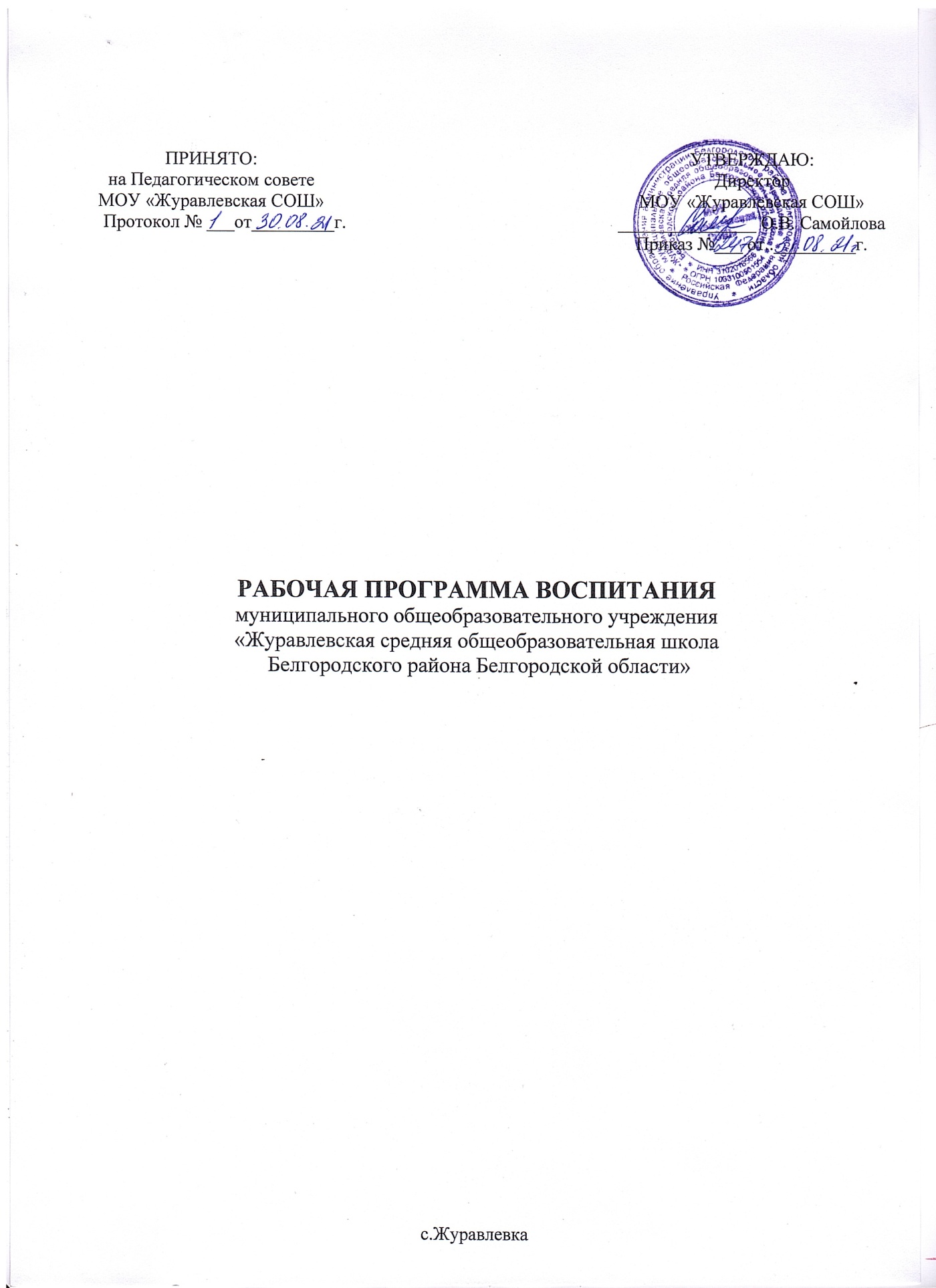 СОДЕРЖАНИЕПояснительная запискаРабочая программа воспитания муниципального общеобразовательного учреждения «Журавлевская общеобразовательная школа Белгородского района Белгородской области» (далее – Программа) разработана на основе требований Федерального закона от 31 июля 2020 г. № 304-ФЗ «О внесении	изменений в Федеральный закон «Об образовании в Российской Федерации» по вопросам воспитания обучающихся» с учетом Плана мероприятий по реализации в 2021–2025 годах Стратегии развития воспитания в Российской Федерации на период до 2025 года, федерального государственного образовательного стандарта	дошкольного	образования, Примерной рабочей программы воспитания для образовательных организаций, реализующих образовательные программы дошкольного    образования (одобрена решением федерального учебно-методического   объединения по общему образованию (протокол от «01» июля 2021 № 2/21) и размещенной на портале https://fgosreestr.ru.Работа по воспитанию, формированию и развитию личности обучающихся в образовательных организациях реализующих программу дошкольного образования (далее – ОО) предполагает преемственность по отношению к достижению воспитательных целей начального общего образования (далее – НОО).ОО	руководствуется	определением		понятия	«образовательная программа», предложенным в Федеральном законе от 29 декабря 2012 г. № 273-ФЗ «Об образовании в Российской Федерации» (далее – Федеральный закон): «образовательная программа – комплекс основных характеристик образования (объем,	содержание, планируемые		результаты) и организационно-педагогических условий, который представлен в виде учебного плана, календарного учебного графика, рабочих программ учебных предметов, курсов, дисциплин (модулей), иных компонентов, оценочных и методических	материалов, а	также	в	предусмотренных	настоящим Федеральным законом случаях в виде рабочей программы воспитания, календарного плана воспитательной работы, форм аттестации».Программа воспитания является компонентом основной образовательной программы дошкольного образования (далее – ДО). В связи с этим структура Программы воспитания включает три раздела – целевой, содержательный и организационный, в каждом из них предусматривается	обязательная	часть	и	часть,	формируемая	участниками образовательных отношений.Под воспитанием понимается «деятельность, направленная на развитие личности, создание условий для самоопределения и социализации обучающихся на основе социокультурных, духовно-нравственных ценностей и принятых в российском обществеправил и норм поведения в интересах человека, семьи, общества и государства, формирование у обучающихся чувства патриотизма, гражданственности, уважения к памяти защитников Отечества и подвигам Героев Отечества, закону и правопорядку, человеку труда и старшему поколению, взаимного уважения, бережного отношения к культурному наследию и традициям многонационального народа Российской Федерации, природе и окружающей среде»1.Программа основана на воплощении национального воспитательного идеала, который понимается как высшая цель образования, нравственное (идеальное) представление о человеке.В основе процесса воспитания детей в ОО должны лежать конституционные и национальные ценности российского общества.Целевые ориентиры следует рассматривать как возрастные характеристики возможных достижений ребенка, которые коррелирует с портретом выпускника ОО и с базовыми духовно-нравственными ценностями.Основных направления воспитательной работы ОО:ценность Родины и природы лежат в основе патриотического направления воспитания;ценность человека, семьи, дружбы, сотрудничества лежат в основе социального направления воспитания; ценность знания лежит в основе познавательного направления воспитания;ценность здоровья лежит в основе физического и оздоровительного направления воспитания;ценность труда лежит в основе трудового направления воспитания;ценность культуры и красоты лежат в основе этико-эстетического направления воспитания.1 п. 2 ст. 2 Федерального закона от 29 декабря 2012 г. № 273-ФЗ «Об образовании в Российской Федерации»РАЗДЕЛ I. ЦЕЛЕВЫЕ ОРИЕНТИРЫ И ПЛАНИРУЕМЫЕ РЕЗУЛЬТАТЫ ПРОГРАММЫЦель Программы воспитанияЦель: Объединение обучения и воспитания в целостный образовательный процесс на основе духовно-нравственных и социокультурных ценностей и принятых в обществе правил, и норм поведения в интересах человека, семьи, общества. (п. 1.6.5 ФГОС ДО) На основе программы «Радуга»:Цели Программы достигаются через решение следующих задач:овладение первичными представлениями о базовых ценностях, а также выработанных обществом нормах и правилах поведения;охраны и укрепления физического и психического здоровья детей, формирование навыков здорового образа жизни;формирование ценностного отношения к природе и окружающей среде, другим людям, себе;воспитание патриотических чувств, любви к Родине, гордости за ее достижения на основе духовно-нравственных и социокультурных ценностей и принятых в обществе правил и норм поведения в интересах человека, семьи, общества;воспитание чувства собственного достоинства и бережного отношения к культурному наследию и традициям многонационального народа Российской Федерации, в процессе освоения разных видов социальной культуры, умения общаться с разными людьми;участие в трудовой деятельности со всеми, формирование стремления быть полезным окружающим, уважения к людям труда;объединение воспитательных ресурсов семьи и дошкольной организации на основе традиционных духовно-нравственных ценностей семьи и общества;установление партнерских взаимоотношений с семьей, оказание ей психолого- педагогической поддержки, повышение компетентности родителей (законных представителей) в вопросах воспитания, развития и образования детей.Задачи воспитания формируются для каждого возрастного периода (от 1 до 3 лет, от 3 до 8 лет) на основе планируемых результатов достижения цели воспитания и реализуются в единстве с развивающими задачами, определенными действующими нормативными правовыми документами в сфере ДО. Задачи воспитания соответствуют основным направлениям воспитательной работы.Цели и задачи воспитания реализуются в течение всего времени нахождения ребенка в детском саду, во всех видах деятельности дошкольника, обозначенных в ФГОС ДО.Методологические основы и принципы построения Программы воспитанияМетодологической основой Программы являются антропологический, культурно- исторический и практичные подходы. Концепция Программы основывается на базовых ценностях воспитания, заложенных в определении воспитания, содержащемся в Федеральном законе от 29 декабря 2012 г. № 273-ФЗ «Об образовании в Российской Федерации».Методологическими ориентирами воспитания также выступают следующие идеи отечественной педагогики и психологии: развитие личного субъективного мнения и личности ребенка в деятельности; духовно-нравственное, ценностное и смысловое содержание воспитания; идея о сущности детства как сенситивного периода воспитания; амплификация (обогащение) развития ребёнка средствами разных «специфически детских видов деятельности».Программа воспитания руководствуется принципами ДО, определенными ФГОСДО.Программа	воспитания	построена	на	основе	духовно-нравственных	исоциокультурных ценностей и принятых в обществе правил и норм поведения в интересах человека, семьи, общества и опирается на следующие принципы:принцип гуманизма. Приоритет жизни и здоровья человека, прав и свобод личности, свободного развития личности; воспитание взаимоуважения, трудолюбия, гражданственности, патриотизма, ответственности, правовой культуры, бережного отношения к природе и окружающей среде, рационального природопользования;принцип ценностного единства и совместности. Единство ценностей и смыслов воспитания, разделяемых всеми участниками образовательных отношений, содействие, сотворчество и сопереживание, взаимопонимание и взаимное уважение;принцип общего культурного образования. Воспитание основывается на культуре и традициях России, включая культурные особенности региона;принцип следования нравственному примеру. Пример как метод воспитания позволяет расширить нравственный опыт ребенка, побудить его к открытому внутреннему диалогу, пробудить в нем нравственную рефлексию, обеспечить возможность выбора при построении собственной системы ценностных отношений, продемонстрировать ребенку реальную возможность следования идеалу в жизни;принципы безопасной жизнедеятельности. Защищенность важных интересов личности от внутренних и внешних угроз, воспитание через призму безопасности и безопасного поведения;принцип совместной деятельности ребенка и взрослого. Значимость совместной деятельности взрослого и ребенка на основе приобщения к культурным ценностям и их освоения;принцип инклюзивности. Организация образовательного процесса, при котором все дети, независимо от их физических, психических, интеллектуальных, культурно-этнических, языковых и иных особенностей, включены в общую систему образования.Данные принципы реализуются в укладе ОО, включающем воспитывающие среды, общности, культурные практики, совместную деятельность и события.Уклад образовательной организацииУклад – общественный	договор	участников	образовательных отношений, опирающийся на базовые национальные ценности, содержащий традиции региона и ОО, задающий культуру поведения сообществ, описывающий предметно- пространственную среду, деятельности и социокультурный контекст.Уклад учитывает специфику и конкретные формы организации распорядка дневного, недельного, месячного, годового циклов жизни ОО.Уклад способствует формированию ценностей воспитания, которые разделяются всеми участниками образовательных отношений (воспитанниками, родителями, педагогами и другими сотрудниками ОО).Уклад и ребенок определяют особенности воспитывающей среды. Воспитывающая среда раскрывает заданные укладом ценностно-смысловые ориентиры.Воспитывающая среда – это содержательная и динамическая характеристика уклада, которая определяет его особенности, степень его вариативности и уникальности.Воспитывающая среда строится по трем линиям:«от взрослого», который     создает	предметно-образную	среду, способствующую воспитанию необходимых качеств;«от совместной деятельности ребенка и взрослого», в ходе которой формируются нравственные, гражданские, эстетические и иные качества ребенка в ходе специально организованного педагогического взаимодействия ребенка и взрослого, обеспечивающего достижение поставленных воспитательных целей;«от ребенка», который самостоятельно действует, творит, получает опыт деятельности, в особенности – игровой.Детская	и	детско-взрослая	общность	развиваются	на	принципах	заботы, взаимоуважения и сотрудничества в совместной деятельности.Структура учебного годав МОУ «Журавлевская СОШ» структурное подразделение                                «детский сад»Структура взаимодействия в режиме дняУклад способствует формированию ценностей воспитания, которые разделяются всеми участниками образовательных отношений(воспитанниками, родителями, педагогами и другими сотрудниками ОО).Воспитывающая среда ООВоспитывающая среда- это особая форма организации образовательного процесса, реализующего цель и задачи воспитания.Воспитывающая среда определяется целью и задачами воспитания, духовно- нравственными и социокультурными ценностями, образцами и практиками. Основными характеристиками воспитывающей среды являются ее насыщенность и структурированность.Воспитательный процесс в СП «ДЕТСКИЙ САД» организуется в развивающей среде, которая образуется совокупностью природных, предметных, социальных условий и пространством собственного «Я» ребенка. Среда обогащается за счет не только количественного накопления, но и через улучшение качественных параметров: эстетичности, гигиеничности, комфортности, функциональной надежности и безопасности, открытости изменениям и динамичности, соответствия возрастным и половым особенностям детей, проблемной насыщенности и т.п. Наличие в детском саду мобильных игровых центров позволяет реализовать идею разновозрастного сотрудничества, гибкого планирования и трансформации пространства по содержательным основаниям. Воспитатели заботятся о том, чтобы дети свободно ориентировались в созданной среде, имели свободный доступ ко всем его составляющим, умели самостоятельно действовать в нем, придерживаясь норм и правил пребывания в различных помещениях и пользования материалами, оборудованием.Общности (сообщества) ООПрофессиональная общность – это устойчивая система связей и отношений между людьми, единство целей и задач воспитания, реализуемое всеми сотрудниками ОО. Сами участники общности должны разделять те ценности, которые заложены в основу Программы. Основой эффективности такой общности является рефлексия собственной профессиональной деятельности.Воспитатель, а также другие сотрудники должны:быть примером в формировании полноценных и сформированных ценностных ориентиров, норм общения и поведения;мотивировать детей к общению друг с другом, поощрять даже самые незначительные стремления к общению и взаимодействию;поощрять детскую дружбу, стараться, чтобы дружба между отдельными детьми внутри группы сверстников принимала общественную направленность;заботиться о том, чтобы дети непрерывно приобретали опыт общения на основе чувства доброжелательности;содействовать проявлению детьми заботы об окружающих, учить проявлять чуткость к сверстникам, побуждать детей сопереживать, беспокоиться, проявлять внимание к заболевшему товарищу;воспитывать в детях такие качества личности, которые помогают влиться в общество сверстников (организованность, общительность, отзывчивость, щедрость, доброжелательность и пр.);учить детей совместной   деятельности,	насыщать их жизнь событиями, которые сплачивали бы и объединяли ребят;воспитывать в детях чувство ответственности перед группой за свое поведение.Профессионально-родительская общность включает сотрудников ОО и всех взрослых членов семей воспитанников, которых связывают не только общие ценности, цели развития и воспитания детей, но и уважение друг к другу. Основная задача – объединение усилий по воспитанию ребенка в семье и в ОО. Зачастую поведение ребенка сильно различается дома и в ОО. Без совместного обсуждения воспитывающими взрослыми особенностей ребенка невозможно выявление и в дальнейшем создание условий, которые необходимы для его оптимального и полноценного развития и воспитания.Детско-взрослая общность. Для общности характерно содействие друг другу, сотворчество и сопереживание, взаимопонимание и взаимное уважение, отношение к ребенку как к полноправному человеку, наличие общих симпатий, ценностей и смыслов у всех участников общности.Детско-взрослая общность является источником и механизмом воспитания ребенка. Находясь в общности, ребенок сначала приобщается к тем правилам и нормам, которые вносят взрослые в общность, а затем эти нормы усваиваются ребенком и становятся его собственными.Общность строится и задается системой связей и отношений ее участников. В каждом возрасте и каждом случае она будет обладать своей спецификой в зависимости от решаемых воспитательных задач.Детская общность. Общество сверстников – необходимое условие полноценного развития личности ребенка. Здесь он непрерывно приобретает способы общественного поведения, под руководством воспитателя учится умению дружно жить, сообща играть, трудиться, заниматься, достигать поставленной цели. Чувство приверженности к группе сверстников рождается тогда, когда ребенок впервые начинает понимать, что рядом с ним такие же, как он сам, что свои желания необходимо соотносить с желаниями других.Воспитатель должен воспитывать у детей навыки и привычки поведения, качества, определяющие характер взаимоотношений ребенка с другими людьми и его успешность в том или ином сообществе. Поэтому так важно придать детским взаимоотношениям дух доброжелательности, развивать у детей стремление и умение помогать как старшим, так и друг другу, оказывать сопротивление плохим поступкам, общими усилиями достигать поставленной цели.Одним из видов детских общностей являются разновозрастные детские общности. В детском саду обеспечена возможность взаимодействия ребенка как со старшими, так и с младшими детьми. Включенность ребенка в отношения со старшими, помимо подражания и приобретения нового, рождает опыт послушания, следования общим для всех правилам, нормам поведения и традициям. Отношения с младшими – это возможность для ребенка стать авторитетом и образцом для подражания, а также пространство для воспитания заботы и ответственности.Организация жизнедеятельности детей дошкольного возраста в разновозрастной группе обладает большим воспитательным потенциалом для инклюзивного образования.Культура поведения воспитателя в общностях как значимая составляющая уклада. Культура поведения взрослых в детском саду направлена на создание воспитывающей среды как условия решения возрастных задач воспитания. Общая психологическая атмосфера, эмоциональный настрой группы, спокойная обстановка, отсутствие спешки, разумная сбалансированность планов – это необходимые условия нормальной жизни и развития детей.Воспитатель должен соблюдать кодекс нормы профессиональной этики и поведения:педагог всегда выходит навстречу родителям и приветствует родителей и детей первым;улыбка – всегда обязательная часть приветствия;педагог описывает события и ситуации, но не даёт им оценки;педагог не обвиняет родителей и не возлагает на них ответственность за поведение детей в детском саду;тон общения ровный и дружелюбный, исключается повышение голоса;уважительное отношение к личности воспитанника;умение заинтересованно слушать собеседника и сопереживать ему;умение видеть и слышать воспитанника, сопереживать ему;уравновешенность и самообладание, выдержка в отношениях с детьми;умение быстро и правильно оценивать сложившуюся обстановку и в то же время не торопиться с выводами о поведении и способностях воспитанников;умение сочетать мягкий эмоциональный и деловой тон в отношениях с детьми;умение сочетать требовательность с чутким отношением к воспитанникам;знание возрастных и индивидуальных особенностей воспитанников;соответствие внешнего вида статусу воспитателя детского сада.Социокультурный контекстМОУ «Журавлевская СОШ» структурное подразделение «детский сад» представляет собой отдельно стоящее здание.В районе отсутствуют объекты промышленного производства, в территориальной близости находятся культурно-массовые здания и спортивные центры.Село Журавлевка многонациональное село, в котором живут представители разных национальностей, поэтому, осуществляя патриотическое воспитание детей, знакомим их с культурными и национальными традициями.Социокультурное пространство образовательного учреждения достаточно разнообразно.В рамках образовательно-воспитательного комплекса осуществляется сетевое взаимодействие:Деятельности и культурные практики в СП «ДЕТСКИЙ САД»Цели и задачи воспитания реализуются во всех видах деятельности дошкольника, обозначенных во ФГОС ДО. В качестве средств реализации цели воспитания могут выступать следующие основные виды деятельности и культурные практики:предметно-целевая (виды деятельности, организуемые взрослым, в которых он открывает ребенку смысл и ценность человеческой деятельности, способы ее реализации совместно с родителями, воспитателями, сверстниками);культурные практики (активная, самостоятельная апробация каждым ребенком инструментального и   ценностного содержаний, полученных от взрослого, и   способов их реализации в различных видах деятельности через личный опыт);свободная инициативная деятельность ребенка (его спонтанная самостоятельная активность, в рамках которой он реализует свои базовые устремления: любознательность, общительность, опыт деятельности на основе усвоенных ценностей).Способы и направления поддержки детской инициативыТребования к планируемым результатам освоения ПрограммыПланируемые результаты воспитания носят отсроченный характер, но деятельность воспитателя нацелена на перспективу развития и становления личности ребенка. Поэтому результаты достижения цели воспитания даны в виде целевых ориентиров, представленных в виде обобщенных портретов ребенка к концу раннего и дошкольного возрастов. Основы личности закладываются в дошкольном детстве, и, если какие-либо линии развития не получат своего становления в детстве, это может отрицательно сказаться на гармоничном развитии человека в будущем.На уровне СП «ДЕТСКИЙ САД» не осуществляется оценка результатов воспитательной работы в соответствии с ФГОС ДО, так как «целевые ориентиры основной образовательной программы дошкольного образования не подлежат непосредственной оценке, в том числе в виде педагогической диагностики (мониторинга), и не являются основанием для их формального сравнения с реальными достижениями детей».Целевые ориентиры воспитательной работы для детей младенческого и раннего возраста (до 3 лет)Портрет ребенка младенческого и раннего возраста (к 3-м годам)Целевые ориентиры воспитательной работы для детей дошкольного возраста (до 8 лет)Портрет ребенка дошкольного возраста (к 8-ми годам)СОДЕРЖАТЕЛЬНЫЙ РАЗДЕЛСодержание воспитательной работы по направлениям воспитанияСодержание Программы воспитания реализуется в ходе освоения детьми дошкольного возраста всех образовательных областей, обозначенных в ФГОС ДО, одной из задач которого является объединение воспитания и обучения в целостный образовательный процесс на основе духовно-нравственных и социокультурных ценностей и принятых в обществе правил и норм поведения в интересах человека, семьи, общества:социально-коммуникативное развитие;познавательное развитие;речевое развитие;художественно-эстетическое развитие;физическое развитие.Патриотическое направление воспитанияЦенности Родина и природа лежат в основе патриотического направления воспитания. Патриотизм – это воспитание в ребенке нравственных качеств, чувства любви, интереса к своей стране – России, своему краю, малой родине, своему народу и народу России в целом (гражданский патриотизм), ответственности, трудолюбия; ощущения принадлежности к своему народу.Патриотическое направление воспитания строится на идее патриотизма как нравственного чувства, которое вырастает из культуры человеческого бытия, особенностей образа жизни и ее уклада, народных и семейных традиций.Воспитательная работа в данном направлении связана со структурой самого понятия«патриотизм» и определяется через следующие взаимосвязанные компоненты:когнитивно-смысловой, связанный со знаниями об истории России, своего края, духовных и культурных традиций и достижений многонационального народа России;эмоционально-ценностный, характеризующийся любовью к Родине – России, уважением к своему народу, народу России в целом;регуляторно-волевой, обеспечивающий укоренение знаний в духовных и культурных традициях своего народа, деятельность на основе понимания ответственности за настоящее и будущее своего народа, России.Задачи патриотического воспитания:формирование любви к родному краю, родной природе, родному языку, культурному наследию своего народа;воспитание любви, уважения к своим национальным особенностям и чувства собственного достоинства как представителя своего народа;воспитание уважительного отношения к гражданам России в целом, своим соотечественникам и согражданам, представителям всех народов России, к ровесникам, родителям, соседям, старшим, другим людям вне зависимости от их этнической принадлежности;воспитание любви к родной природе, природе своего края, России, понимания единства природы и людей и бережного ответственного отношения к природе.При реализации указанных задач воспитатель ОО должен сосредоточить свое внимание на нескольких основных направлениях воспитательной работы:ознакомлении детей с историей, героями, культурой, традициями России и своего народа;организации	коллективных	творческих	проектов,	направленных	на приобщение детей к российским общенациональным традициям;формировании правильного и безопасного поведения в природе, осознанного отношения к растениям, животным, к последствиям хозяйственной деятельности человека.Социальное направление воспитанияЦенности семья, дружба, человек и сотрудничество лежат в основе социального направления воспитания.В дошкольном детстве ребенок открывает личность другого человека и его значение в собственной жизни и жизни людей. Он начинает осваивать все многообразие социальных отношений и социальных ролей. Он учится действовать сообща, подчиняться правилам, нести ответственность за свои поступки, действовать в интересах семьи, группы. Формирование правильного ценностно-смыслового отношения ребенка к социальному окружению невозможно без грамотно выстроенного воспитательного процесса, в котором обязательно должна быть личная социальная инициатива ребенка в детско-взрослых и детских общностях. Важным аспектом является формирование у дошкольника представления о мире профессий взрослых, появление к моменту подготовки к школе положительной установки к обучению в школе как важному шагу взросления.Основная цель социального направления воспитания дошкольника заключается в формировании ценностного отношения детей к семье, другому человеку, развитии дружелюбия, создания условий для реализации в обществе.Выделяются основные задачи социального направления воспитания.Формирование у ребенка представлений о добре и зле, позитивного образа семьи с детьми, ознакомление с распределением ролей в семье, образами дружбы в фольклоре и детской литературе, примерами сотрудничества и взаимопомощи людей в различных видах деятельности (на материале истории России, ее героев), милосердия и заботы. Анализ поступков самих детей в группе в различных ситуациях.Формирование навыков, необходимых для полноценного существования в обществе: эмпатии (сопереживания), коммуникабельности, заботы, ответственности, сотрудничества, умения договариваться, умения соблюдать правила.Развитие способности поставить себя на место другого как проявление личностной зрелости и преодоление детского эгоизма.При реализации данных задач педагогия СП «ДЕТСКИЙ САД» сосредатачивают свое внимание на нескольких основных направлениях воспитательной работы:организовывают сюжетно-ролевые игры (в семью, в команду и т. п.), игры с правилами, традиционные народные игры и пр.;воспитывают у детей навыки поведения в обществе;учат детей сотрудничать, организуя групповые формы в продуктивных видах деятельности;учат детей анализировать поступки и чувства – свои и других людей;организовывают коллективные проекты заботы и помощи;создают доброжелательный психологический климат в группе.Познавательное направление воспитанияЦенность – знания. Цель познавательного направления воспитания – формирование ценности познания.Значимым для воспитания ребенка является формирование целостной картины мира, в которой интегрировано ценностное, эмоционально окрашенное отношение к миру, людям, природе, деятельности человека.Задачи познавательного направления воспитания:развитие	любознательности,	формирование	опыта	познавательной инициативы;формирование ценностного отношения к взрослому как источнику знаний;приобщение ребенка к культурным способам познания (книги, интернет- источники, дискуссии и др.)Направления деятельности воспитателя:совместная деятельность воспитателя с детьми на основе наблюдения, сравнения, проведения опытов (экспериментирования), организации походов и экскурсий, просмотра доступных для восприятия ребенка познавательных фильмов, чтения и просмотра книг;организация конструкторской и продуктивной творческой деятельности, проектной и исследовательской деятельности детей совместно со взрослыми;организация насыщенной и структурированной образовательной среды, включающей иллюстрации, видеоматериалы, ориентированные на детскую аудиторию; различного типа конструкторы и наборы для экспериментирования.Физическое и оздоровительное направление воспитанияЦенность – здоровье. Цель данного направления – сформировать навыки здорового образа жизни, где безопасность жизнедеятельности лежит в основе всего. Физическое развитие и освоение ребенком своего тела происходит в виде любой двигательной активности: выполнение бытовых обязанностей, игр, ритмики и танцев, творческой деятельности, спорта, прогулок.Задачи по формированию здорового образа жизни:обеспечение построения образовательного процесса физического воспитания детей (совместной и самостоятельной деятельности) на основе здоровье формирующих и здоровье сберегающих технологий, и обеспечение условий для гармоничного физического и эстетического развития ребенка;закаливание, повышение сопротивляемости к воздействию условий внешней среды;укрепление опорно-двигательного аппарата; развитие двигательных способностей, обучение двигательным навыкам и умениям;формирование элементарных представлений в области физической культуры, здоровья и безопасного образа жизни;организация сна, здорового питания, выстраивание правильного режима дня;воспитание экологической культуры, обучение безопасности жизнедеятельности. Направления деятельности воспитателя:организация подвижных, спортивных игр, в том числе традиционныхтско-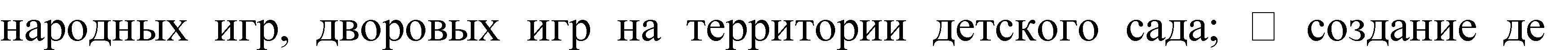 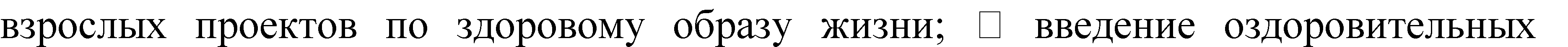 традиций в ОО.Сотрудники, воспитанники и родители (законные представители) ежегодно участвуют в мероприятиях различного уровня.Формирование у дошкольников культурно-гигиенических навыков является важной частью воспитания культуры здоровья. Педагоги формируют у дошкольников понимание того, что чистота лица и тела, опрятность одежды отвечают не только гигиене и здоровью человека, но и социальным ожиданиям окружающих людей.Особенность культурно-гигиенических навыков заключается в том, что они должны формироваться на протяжении всего пребывания ребенка в ОО. Особое внимание уделяется детям с расстройством аутистического спектра, для которых формирование социально - бытовых и культурно- гигиенических навыков является одной из важнейших задач.В формировании данных навыков режим дня играет одну из ключевых ролей. Привыкая выполнять серию гигиенических процедур с определенной периодичностью, ребенок вводит их в свое бытовое пространство, и постепенно они становятся для него привычкой. Для детей с расстройством аутистического спектра используются различные средства визуализации: планшеты, картинки – подсказки, указатели.Формируя	у	детей	культурно-гигиенические	навыки,	педагоги СП «ДЕТСКИЙ САД» сосредотачивают свое внимание на нескольких основных направлениях воспитательной работы:формировать у ребенка навыки поведения во время приема пищи;формировать у ребенка представления о ценности здоровья, красоте и чистоте тела;формировать у ребенка привычку следить за своим внешним видом;включать информацию о гигиене в повседневную жизнь ребенка, в игру.Работа по формированию у ребенка культурно-гигиенических навыков ведется в тесном контакте с семьей.Трудовое направление воспитанияЦенность – труд. С дошкольного возраста каждый ребенок принимает участие в труде, и те несложные обязанности, которые он выполняет в детском саду и в семье, становятся повседневными.  Врезультате труд оказывает на        детей         определенноевоспитательное воздействие и подготавливает их к осознанию его нравственной стороны.Основная цель трудового воспитания дошкольника заключается в формировании ценностного отношения детей к труду, трудолюбия, а также в приобщении ребенка к труду. Можно выделить основные задачи трудового воспитания.Ознакомление с доступными детям видами труда взрослых и воспитание положительного отношения к их труду, познание явлений и свойств, связанных с преобразованием материалов и природной среды, которое является следствием трудовой деятельности взрослых и труда самих детей.Формирование навыков, необходимых для трудовой деятельности детей, воспитание навыков организации своей работы, формирование элементарных навыков планирования.Формирование трудового усилия (привычки к доступному дошкольнику напряжению физических, умственных и нравственных сил для решения трудовой задачи).При реализации данных задач педагоги СП «ДЕТСКИЙ САД» сосредотачивают свое внимание на нескольких направлениях воспитательной работы:	показывают детям необходимость постоянного труда в повседневной жизни, использовать его возможности для нравственного воспитания дошкольников;воспитывать у ребенка бережливость (беречь игрушки, одежду, труд и старания родителей, воспитателя, сверстников);предоставлять детям самостоятельность в выполнении работы, чтобы они почувствовали ответственность за свои действия;собственным примером трудолюбия и занятости создавать у детей соответствующее настроение, формировать стремление к полезной деятельности;связывать развитие трудолюбия с формированием общественных мотивов труда, желанием приносить пользу людям.Этико-эстетическое направление воспитанияЦенности – культура и красота. Культура поведения в своей основе имеет глубоко социальное нравственное чувство – уважение к человеку, к законам человеческого общества. Культура отношений является делом не столько личным, сколько общественным. Конкретные представления о культуре поведения усваиваются ребенком вместе с опытом поведения, с накоплением нравственных представлений.Можно выделить основные задачи этико-эстетического воспитания:формирование	культуры	общения,	поведения,	этических представлений;воспитание представлений о значении опрятности и красоты внешней, ее влиянии на внутренний мир человека;развитие предпосылок ценностно-смыслового восприятия и понимания произведений искусства, явлений жизни, отношений между людьми;воспитание любви к прекрасному, уважения к традициям и культуре родной страны и других народов;развитие творческого отношения к миру, природе, быту и к окружающей ребенка действительности;формирование у детей эстетического вкуса, стремления окружать себя прекрасным, создавать его.Для того чтобы формировать у детей культуру поведения, педагоги СП «ДЕТСКИЙ САД» сосредотачивают свое внимание на нескольких основных направлениях воспитательной работы:учат детей уважительно относиться к окружающим людям, считаться с их делами, интересами, удобствами;воспитывают культуру общения ребенка, выражающуюся в общительности, этикет вежливости, предупредительности,сдержанности, умении вести себя в общественных местах;воспитывают культуру речи: называть взрослых на «вы» и по имени и отчеству; не перебивать говорящих и выслушивать других; говорить четко, разборчиво, владеть голосом;воспитывают культуру деятельности, что подразумевает умение обращаться с игрушками, книгами, личными вещами, имуществом ОО;умение подготовиться к предстоящей деятельности, четко и последовательно   выполнять   и заканчивать ее, после завершения привести в порядок рабочее место, аккуратно убрать все за собой; привести в порядок свою одежду.Цель эстетического воспитания – становление у ребенка ценностного отношения к красоте. Эстетическое воспитание через обогащение чувственного опыта и развитие эмоциональной сферы личности влияет на становление нравственной и духовной составляющей внутреннего мира ребенка.Направления деятельности воспитателя по эстетическому воспитанию предполагают следующее:выстраивание взаимосвязи художественно-творческой деятельности детей с воспитательной работой через развитие восприятия, образных представлений, воображения и творчества;уважительное отношение к результатам творчества детей;организацию выставок,	концертов,	создание	эстетической развивающей среды и др.;формирование чувства прекрасного на основе восприятия художественного слова;реализация вариативности содержания, форм и методов работы с детьми по разным направлениям эстетического воспитания.Ежегодно в СП «ДЕТСКИЙ САД» организуются конкурсы и мероприятия, где все участники образовательного процесса могут поделиться своими талантами а сайте ОО, специально организованных выставках в холле.Особенности реализации воспитательного процесса ПрограммыВ перечне особенностей организации воспитательного процесса в ОО отображаются:− региональные и территориальные особенности социокультурного окружения ОО;− воспитательно значимые проекты и программы, в которых уже участвует ОО, дифференцируемые по признакам: федеральные, региональные, территориальные и т. д.;− воспитательно значимые проекты и программы, в которых ОО намерена принять участие, дифференцируемые по признакам: федеральные, региональные, территориальные и т. д.;− ключевые элементы уклада ОО в соответствии со сложившейся моделью воспитательно значимой деятельности, накопленным опытом, достижениями, следованием традиции, укладом ее жизни;− наличие инновационных, опережающих, перспективных технологий воспитательно значимой деятельности, потенциальных «точек роста»;− существенные отличия ОО от других образовательных организаций по признаку проблемных зон, дефицитов, барьеров, которые преодолеваются благодаря решениям, отсутствующим или недостаточно выраженным в массовой практике;− особенности воспитательно значимого взаимодействия с социальными партнерами ОО;− особенности ОО, связанные с работой с детьми с ограниченными возможностями здоровья, в том числе с инвалидностью.Естественно, спектр выбираемых форм НОД, степень и характер их применения зависит от возрастных и индивидуальных особенностей развития воспитанников.Младший возраст: Занятия, требующие продуктивной деятельности детей (рисование, конструирование, аппликация и т.п.), по возможности проводятся посредством подгрупповой работы (10-15 человек), в зависимости от количества детей в группе.По сюжетообразующему компоненту занятия могут быть представлены экскурсиями, тематическими досугами (общими и групповыми), праздниками, театрализованными представлениями.Средний возраст: часть занятий, требующих продуктивной деятельности детей, организуются посредством совместной коллективной деятельности. Поскольку у детей активно формируется абстрактное мышление, сюжетообразующий компонент НОД можно разнообразить воображаемыми ситуациями, фантазийными путешествиями. Частично вводится соревновательный компонент (игра в командах), ведётся подготовительная работа для внедрения проектной деятельности. Вводится самостоятельная единица дидактического цикла по формированию элементарных математических представлений.Старший возраст: активно используется проектная деятельность, проблемное обучение, варианты межгруппового общения (соревнования между группами сверстников, показ спектаклей для малышей, участие в совместных детско-родительских досугах).Подготовительная к школе группа: применяются все варианты проведения занятий (по сюжетообразующим компонентам), с максимальным акцентом на импровизацию или самостоятельную деятельность воспитанников (детские презентации, КВН, викторины и пр.). Выделяется отдельная единица дидактического цикла по подготовки воспитанников к обучению грамоте.Что касается свободной деятельности воспитанников, то, в первую очередь, её следует отличать от самостоятельной деятельности воспитанников.Второй основополагающий момент, заключается в том, что педагог не организует свободную деятельность детей, а только создаёт широкий спектр условий для её реализации, где ведущим условием является наличие соответствующего временного промежутка в течение дня, а также правильная позиция педагога. Важно понимать, что педагог не абстрагируется полностью от взаимодействия с детьми, он минимизирует организацию его деятельности, то есть даёт возможность воспитанникам быть зачинщиком и реализатором деятельности.Однако наличие развивающего предметного пространства играет не менее важную роль, поскольку должно обеспечить реализацию всех возможных видов деятельности ребёнка:спонтанная игровая деятельность,свободная продуктивная деятельность (конструирование, рисование и др.),рассматривание книг, иллюстраций;свободная двигательная деятельность;общение;уединение.В соответствии с ФГОС ДО, в Программе учитываются индивидуальные особенности и потребности детей с ОВЗ, связанные с состоянием их здоровья, определяющие специальные условия получения образования. Дети с ограниченными возможностями здоровья (по заключениям ПМПК) поступают в группы общеобразовательной направленности СП «ДЕТСКИЙ САД» Персонал, осуществляющий образовательную деятельность с детьми с ОВЗ – воспитатели, учитель-логопед, педагог-психолог, музыкальный руководитель, инструктор по физической культуре, помощник воспитателя. Педагогические работники, работающие с детьми с ОВЗ, имеют педагогическое образование, прошли курсы повышения квалификации по работе с детьми с ОВЗ.Предметно-развивающая среда имеет коррекционную направленность, в ней присутствуют игры и пособия, предназначенные для развития внимания, памяти, различных сторон речи, мышления, восприятия. Содержание игр определяется с учетоминдивидуально – дифференцированного подхода и лексической темы. При моделировании развивающей предметно-пространственной среды учитываются принципы коррекционной работы (повторяемость, доступность, постепенное усложнение материала). 2.3. Особенности взаимодействия педагогического коллектива с семьями воспитанников в процессе реализации Программы воспитанияВажнейшим условием обеспечения целостного развития личности ребёнка является развитие конструктивного взаимодействия с семьёй. Основными направлениями работы являются;обеспечение психолого-педагогической поддержки семьи и повышения компетентности родителей в вопросах воспитания, развития и образования, охраны и укрепления здоровья детей;оказание помощи родителям в воспитании детей, охране и укреплении их физического и психического здоровья, в развитии индивидуальных способностей и необходимой коррекции нарушений их развития;создание условий для участия родителей в образовательной деятельности;взаимодействие с родителями (законными представителями) по вопросам образования ребёнка, непосредственного вовлечения их в образовательную деятельность, в том числе посредством создания образовательных проектов совместно с семьёй на основе выявления потребностей и поддержки образовательных инициатив семьи;создание возможностей для обсуждения с родителями детей вопросов, связанных с реализацией Программы.Взаимодействие педагогического коллектива с семьями воспитанников в процессе реализации Программы воспитанияОРГАНИЗАЦИОННЫЙ РАЗДЕЛОбщие требования к условиям реализации Программы воспитания Программа воспитания ОО реализуется через формирование социокультурноговоспитательного пространства при соблюдении условий создания уклада, отражающегоготовность всех участников образовательного процесса руководствоваться едиными принципами и регулярно воспроизводить наиболее ценные для нее воспитательно значимые виды совместной деятельности. Уклад ОО направлен на сохранение преемственности принципов воспитания с уровня дошкольного образования на уровень начального общего образования:Обеспечение личностно развивающей предметно-пространственной среды, в том числе современное материально-техническое обеспечение, методические материалы и средства обучения.Наличие профессиональных кадров и готовность педагогического коллектива к достижению целевых ориентиров Программы воспитания.Взаимодействие с родителями по вопросам воспитания.Учет индивидуальных особенностей детей дошкольного возраста, в интересах которых реализуется Программа воспитания (возрастных, физических, психологических, национальных и пр.).Условия реализации Программы воспитания (кадровые, материально-технические, психолого-педагогические, нормативные, организационно-методические и др.) интегрированы с соответствующими пунктами организационного раздела ООП ДО.Уклад задает и удерживает ценности воспитания – как инвариантные, так и свои собственные, – для всех участников образовательных отношений: руководителей ОО, воспитателей и специалистов, вспомогательного персонала, воспитанников, родителей (законных представителей), субъектов социокультурного окружения ОО.Уклад определяется общественным договором, устанавливает правила жизни и отношений в ОО, нормы и традиции, психологический климат (атмосферу), безопасность, характер воспитательных процессов, способы взаимодействия между детьми и педагогами, педагогами и родителями, детьми друг с другом. Уклад включает в себя сетевое информационное пространство и нормы общения участников образовательных отношений в социальных сетях.Уклад учитывает специфику и конкретные формы организации распорядка дневного, недельного, месячного, годового цикла жизни ОО.Процесс проектирования уклада ОО включает следующие шаги:Воспитывающая среда –это содержательная и динамическая характеристика уклада, которая определяет его особенности, степень его вариативности и уникальности.Воспитывающая среда строится по трем линиям:«от взрослого», который создает предметно-образную среду, способствующую воспитанию необходимых качеств;«от совместной деятельности ребенка и взрослого», в ходе которой формируются нравственные, гражданские, эстетические и иные качества ребенка в ходе специально организованного педагогического взаимодействия ребенка и взрослого, обеспечивающего достижение поставленных воспитательных целей;«от ребенка», который самостоятельно действует, творит, получает опыт деятельности, в особенности – игровой.Взаимодействия взрослого с детьми. События ОО.Событие – это форма совместной деятельности ребенка и взрослого, в которой активность взрослого приводит к приобретению ребенком собственного опыта переживания той или иной ценности. Для того чтобы стать значимой, каждая ценность воспитания должна быть понята, раскрыта и принята ребенком совместно с другими людьми в значимой для него общности. Этот процесс происходит стихийно, но для того, чтобы вести воспитательную работу, он должен быть направлен взрослым.Воспитательное событие – это спроектированная взрослым образовательная ситуация. В каждом воспитательном событии педагог продумывает смысл реальных и возможных действий детей и смысл своих действий в контексте задач воспитания. Событием может быть не только организованное мероприятие, но и спонтанно возникшая ситуация, и любой режимный момент, традиции утренней встречи детей, индивидуальная беседа, общие дела, совместно реализуемые проекты и пр. Планируемые и подготовленные педагогом воспитательные события проектируются в соответствии с календарным планом воспитательной работы ОО, группы, ситуацией развития конкретного ребенка.Проектирование событий в ОО возможно в следующих формах:разработка и реализация значимых событий в ведущих видах деятельности (детско-взрослый спектакль, построение эксперимента, совместное конструирование, спортивные игры и др.);проектирование встреч, общения детей со старшими, младшими, ровесниками, с взрослыми, с носителями воспитательно значимых культурных практик (искусство, литература, прикладное творчество и т. д.), профессий, культурных традиций народов России;создание творческих детско-взрослых проектов (празднование Дня Победы с приглашением ветеранов, «Театр в детском саду».).Проектирование событий позволяет построить целостный годовой цикл методической работы на основе традиционных ценностей российского общества. Это поможет каждому педагогу создать тематический творческий проект в своей группе и спроектировать работу с группой в целом, с подгруппами детей, с каждым ребенком.В образовательном учреждении сложились устойчивые традиции:Традиции способствуют развитию чувства сопричастности сообществу людей, помогают ребенку освоить ценности коллектива, прогнозировать дальнейшие действияи события. Добрые традиции помогают снять монотонность детской жизни за счет разнообразия деятельности.Традиция «Утро радостных встреч»Это традиция встречи в понедельник после выходных дней, проведённых дома, в семье. После завтрака воспитатель и дети рассказывают друг другу о том, как они провели эти дни, делятся своими переживаниями и впечатлениями.Традиция «Сладкий вечер» («Сладкий час»)Учитывая значение культуры дружеской совместной трапезы для социализации ребёнка старшего дошкольного возраста, мы предлагаем форму чаепития. Во время приятного чаепития может завязаться непринуждённая дружеская беседа детей с педагогами и друг с другом. Содержание бесед обычно отражает те проблемы, которые волнуют детей в данный момент. Помните, что эта традиция не подразумевает предварительного планирования педагогом темы для разговора и не должна превращаться в образовательное мероприятие!ПраздникиТрадиционными общими праздниками являются:три сезонных праздника на основе народных традиций и фольклорного материала: осенний праздник урожая, праздник встречи или проводов зимы, праздник встречи весны;общегражданские	праздники	—	Новый	год,	День	защитника	Отечества, Международный женский день.Для детей старшего дошкольного возраста также предлагаются различные профессиональные праздники, международные праздники экологической направленности (Всемирный день Земли, Всемирный день воды, Международный день птиц, Всемирный день моря), международные праздники социальной направленности (Всемирный день улыбки, Всемирный день «спасибо» и т. п.) — по выбору педагогов.Планируются также совместные досуговые события с родителями: концерты, выставки семейных коллекций, фестивали семейного творчества, «Встречи с интересными людьми», спортивные праздники.Общекультурными традициями жизни детского сада:выводить детей старшего дошкольного возраста за пределы детского сада на прогулки и экскурсии;создавать условия для интересного и приятного общения со старшими и младшими детьми в детском саду;показывать детям кукольные спектакли силами педагогов, родителей, профессиональных исполнителей (в соответствии с возможностями организации); организовывать праздники-сюрпризы;проводить музыкальные концерты, литературные вечера, художественные творческие мастер-классы с приглашением исполнителей и специалистов (в соответствии с возможностями организации).Традиции –ритуалыОбщегрупповой ритуал утреннего приветствияЖелательно, чтобы перед началом дня общей жизни группы воспитатель собирал детей вместе в круг и проводил утренний ритуал приветствия (можно с опорой на игру, стишок), выражая радость от встречи с детьми и надежду провести вместе приятный и интересный день.Для детей старшего дошкольного возраста в ритуал включается обсуждение планов на предстоящий день. Педагог внимательно выслушивает пожелания детей, делится с ними своими планами, и принимается согласованное решение на основе обсуждения всех предложений«Круг хороших воспоминаний»Это мысленное возвращение к прошедшему дню с целью отметить, как положительно отличился каждый ребёнок. Во второй половине дня, например, перед прогулкой воспитатель предлагает всем детям сесть вокруг него, чтобы поговорить о хорошем. Затем педагог предлагает всем вспомнить, что приятного, весёлого, радостного произошло сегодня (не стоит переживать, если вначале дети будут не очень разговорчивы). После этого он коротко говорит что-нибудь хорошее о каждом ребёнке. Самым главным является то, что каждый ребёнок услышит про себя что-то положительное, и остальные дети тоже услышат, что у всех есть какие-то достоинства. Постепенно это создаёт в группе атмосферу взаимного уважения и чувство самоуважения у отдельных детей.«Для всех, для каждого». Мы не можем требовать, чтобы все дети одинаково хорошо относились друг к другу. Но воспитатель именно тот человек, который может показать детям пример равно доброжелательного отношения ко всем. Мы предлагаем создавать ситуации, в которых вы сами распределяете поровну между всеми детьми группы какие- то привлекательные для них маленькие подарки: красивые фантики, ленточки, камешки или ракушки и т. п. Такие «сеансы» преследуют цель на доступном для данного возраста уровня создать атмосферу равных прав. Подобные «сеансы» следует проводить не реже одного раза в неделю.«День рождения». Нужно выработать единый сценарий, который будет реализовываться при чествовании каждого именинника. Он может включать особые элементы костюма — плащ или корону именинника, специальные красивые столовые приборы, праздничную салфетку на стол, специальный «трон» (украшенный стул с высокой спинкой). Выберите какую-нибудь традиционную хороводную игру, например,«Каравай»; разучите с детьми величальные песенки для мальчика и для девочки. Если вы решите, что в группе будете преподносить подарки, они тоже должны быть одинаковыми или сделанными руками детей.Коллекционирование. Дети совместно со взрослыми собирают тематические коллекции: открыток, календарей, значков, марок, «драгоценных» камней, денег. В процессе коллекционирования сначала происходит процесс накопления знаний, далее информация систематизируется, и таким образом происходит осознанное осмысление окружающего мира.Для поддержания постоянного интереса детей к пополнению коллекций организуются выставки на неделе «Встречи с прекрасным».Организация развивающей предметно-пространственной средыПредметно-пространственная среда (далее – ППС) отражает федеральную, региональнуюспецифику, а также специфику ОО и включает:оформление помещений;оборудование;игрушки.ППС	отражает	ценности,	на	которых	строится	программа воспитания, и способствовать их принятию и раскрытию ребенком.Среда включает знаки и символы государства, региона, города и организации.Среда отражает региональные, этнографические, конфессиональные и другие особенности социокультурных условий, в которой находится организация.Среда должна быть экологичной, природосообразной и безопасной.Среда обеспечивает ребенку возможность общения, игры и совместной деятельности.Отражает ценность семьи, людей разных поколений, радость общения с семьей. Среда	обеспечивает	ребенку	возможность	познавательного	развития,экспериментирования,	освоения	новых	технологий,	раскрывает	красоту	знаний, необходимость научного познания, формирует научную картину мира.Среда обеспечивает ребенку возможность посильного труда, а также отражает ценноститрудав жизни человека и государства (портреты членов семей воспитанников, героев труда, представителей профессий и пр.) Результаты труда ребенка могут быть отражены и сохранены в среде. Среда обеспечивает ребенку возможности для укрепления здоровья, раскрывает смысл здорового образа жизни, физической культуры и спорта.Среда предоставляет ребенку возможность погружения в культуру России, знакомства с особенностями региональной культурной традиции. Вся среда организации должна быть гармоничной и эстетически привлекательной.Игрушки, материалы и оборудование должны соответствовать возрастным задачам воспитания детей дошкольного возраста.Предметно-пространственная развивающая среда в учреждении, реализующем программу дошкольного образования, является одним из важнейших критериев оценки качества образования. Это обусловлено её значимостью для разностороннего развития ребенка, успешной социализации в обществе.Развивающая среда выступает в роли стимулятора, движущей силы в целостном процессе становления личности ребенка, она обогащает личностное развитие, развитие всех потенциальных индивидуальных возможностей каждого ребенка, способствует раннему проявлению разносторонних способностей. Предметно-пространственная среда ОО является одним из основных средств, формирующих личность ребенка, источником получения знаний и социального опыта. Так как именно в дошкольном возрасте закладывается фундамент начальных знаний об окружающем мире, культура взаимоотношений ребенка с взрослыми и детьми.В построении   развивающей   предметно-пространственной   среды   СП «ДЕТСКИЙ САД»учитывается модель личностно-ориентированного взаимодействия взрослого и ребенка, так как окружение позволяет обогатить опыт эмоционально-практического взаимодействия детей, включить их в активную познавательную деятельность. Проявление авторского творчества педагогов в оформлении групп и помещений ДОУ помогли создать своеобразную, неповторимую развивающую среду.В развивающей среде групп отражены основные направления воспитания      ребенка.4748Развивающая предметно-пространственная среда СП «ДЕТСКИЙ САД» постоянно пополняется необходимыми материалами, оборудованием и инвентарем для развитиявоспитанников в соответствии с особенностями каждого возрастного этапа, поло-ролевыми особенностями воспитанников, охраны и укрепления их здоровья, учета особенностей и коррекции недостатков их развития.Кадровое обеспечение воспитательного процессаНормативно – методическое обеспечение реализации Программывоспитания.Содержание нормативно-правового обеспечения как вида ресурсного обеспечения реализации программы воспитания в ДОУ включает:Федеральный закон от 31 июля 2020 г. № 304-ФЗ “О внесении изменений в Федеральный закон «Об образовании в Российской Федерации» по вопросам воспитания обучающихся”;Федеральный	государственный образовательный стандарт дошкольного образования, приказ Минобрнауки №1155 от 17.10.2013г, (ФГОС ДО).Основные локальные акты:Основная общеобразовательная программа дошкольного образования МОУ «Журавлевская СОШ» структурное подразделение «детский сад»;Адаптированные образовательные программы для детей с ЗПР, ТНР;Годовой план работы на учебный год;Рабочая программа воспитания в ОО;Рабочие программы воспитания педагогов групп, как часть основной образовательной программы (далее – ООП ДО);Должностные инструкции специалистов, отвечающих за организацию воспитательной деятельности в ОО;Документы, регламентирующие воспитательную деятельность в ОО (штатное расписание, обеспечивающее кадровый состав, реализующий воспитательную деятельность в ОО) и т.д.Особые требования к условиям, обеспечивающим достижение планируемых результатов в работе с особыми категориями детейИнклюзия (дословно – «включение») – это готовность образовательной системы принять любого ребенка независимо от его индивидуальных особенностей (психофизиологических, социальных, психологических, этнокультурных, национальных, религиозных и др.) и обеспечить ему оптимальную социальную ситуацию развития.Инклюзия является ценностной основой уклада ОО и основанием для проектирования воспитывающих сред, деятельностей и событий.На уровне уклада ОО инклюзивное образование – это идеальная норма для воспитания, реализующая такие социокультурные ценности, как забота, принятие, взаимоуважение, взаимопомощь, совместность, сопричастность, социальная ответственность. Эти ценности должны разделяться всеми участниками образовательных отношений в ОО.На уровне воспитывающих сред: ППС строится как максимально доступная для детей с ОВЗ; событийная воспитывающая среда ОО обеспечивает возможность включения каждого ребенка в различные формы жизни детского сообщества; рукотворная воспитывающая среда обеспечивает возможность демонстрации уникальности достижений каждого ребенка.На уровне общности: формируются условия освоения социальных ролей, ответственности и самостоятельности, сопричастности к реализации целей и смыслов сообщества, приобретается опыт развития отношений между детьми, родителями, воспитателями. Детская и детско-взрослая общность в инклюзивном образовании развиваются на принципах заботы, взаимоуважения и сотрудничества в совместной деятельности.На уровне деятельностей: педагогическое проектирование совместной деятельности в разновозрастных группах, в малых группах детей, в детско-родительских группах обеспечивает условия освоения доступных навыков, формирует опыт работы в команде, развивает активность и ответственность каждого ребенка в социальной ситуации его развития.На уровне событий: проектирование педагогами ритмов жизни, праздников и общих дел с учетом специфики социальной и культурной ситуации развития каждого ребенка обеспечивает возможность участия каждого в жизни и событиях группы, формирует личностный опыт, развивает самооценку и уверенность ребенка в своих силах. Событийнаяорганизация должна обеспечить переживание ребенком опыта самостоятельности, счастья и свободы в коллективе детей и взрослых.Основными условиями реализации Программы воспитания в ОО, реализующей инклюзивное образование, являются:полноценное проживание ребенком всех этапов детства (младенческого, раннего и дошкольного возраста), обогащение (амплификация) детского развития;построение воспитательной деятельности с учетом индивидуальных особенностей каждого ребенка, при котором сам ребенок становится активным субъектом воспитания;содействие и сотрудничество детей и взрослых, признание ребенка полноценным участником (субъектом) образовательных отношений;формирование и поддержка инициативы детей в различных видах детской деятельности;активное привлечение ближайшего социального окружения к воспитанию ребенка. Задачами воспитания детей с ОВЗ в условиях ОО являются:формирование общей культуры личности детей, развитие их социальных, нравственных, эстетических, интеллектуальных, физических качеств, инициативности, самостоятельности и ответственности;формирование доброжелательного отношения к детям с ОВЗ и их семьям со стороны всех участников образовательных отношений;обеспечение психолого-педагогической поддержки семье ребенка с особенностями в развитии и содействие повышению уровня педагогической компетентности родителей;налаживание эмоционально-положительного взаимодействия детей с окружающими в целях их успешной адаптации и интеграции в общество;расширение у детей с различными нарушениями развития знаний и представлений об окружающем мире;взаимодействие с семьей для обеспечения полноценного развития детей сОВЗ;охрана и укрепление физического и психического здоровья детей, в том числеих эмоционального благополучия;объединение обучения и воспитания в целостный образовательный процесс на основе духовно-нравственных и социокультурных ценностей и принятых в обществе правил и норм поведения в интересах человека, семьи, общества. Основные понятия, используемые в ПрограммеВоспитание – деятельность, направленная на развитие личности, создание условий для самоопределения и социализации обучающихся на основе социокультурных, духовно- нравственных ценностей и принятых в российском обществе правил и норм поведения в интересах человека, семьи, общества и государства, формирование у обучающихся чувства патриотизма, гражданственности, уважения к памяти защитников Отечества и подвигам Героев Отечества, закону и правопорядку, человеку труда и старшему поколению, взаимного уважения, бережного отношения к культурному наследию и традициям многонационального народа Российской Федерации, природе и окружающей среде;Образовательная ситуация – точка пересечения образовательного процесса и педагогической деятельности: каждому типу образовательной ситуации соответствуют свои программы действий ребенка и взрослого, проявляющиеся в той или иной позиции. Образовательная ситуация соотносима с ситуацией развития. Воспитательные события являются разновидностью образовательных ситуаций.Образовательная среда – социокультурное содержание образования, объединяет в себе цели и смыслы воспитания, обучения и развития детей в конкретной социокультурной ситуации, определяет состав становящихся способностей и качеств. Потенциал образовательной среды для решения целей воспитания личности позволяет говорить о воспитывающей среде.Общность – устойчивая система связей и отношений между людьми, имеющая единые ценностно-смысловые основания и конкретные целевые ориентиры. Общность – это качественная характеристика любого объединения людей, определяющая степень их единства и совместности (детско-взрослая, детская, профессиональная, профессионально- родительская).Портрет ребенка – это совокупность характеристик личностных результатов и достижений ребенка на определенном возрастном этапе.Социокультурные ценности – основные жизненные смыслы, определяющие отношение человека к окружающей действительности и детерминирующие основные модели социального поведения, которыми руководствуется человек в повседневной жизни и деятельности.Субъектность – социальный, деятельно-преобразующий способ жизни человека. Субъектность впервые появляется в конце дошкольного детства как способность ребенка к инициативе в игре, познании, коммуникации, продуктивных видах деятельности, как способность совершать нравственный поступок, размышлять о своих действиях и их последствиях.Уклад – общественный договор участников образовательных отношений, опирающийся на базовые национальные ценности, содержащий традиции региона и ОО, задающий культуру поведения сообществ, описывающий предметно-пространственную среду, деятельность и социокультурный контекст.Календарный план воспитательной работыПлан воспитательной работы строится на основе базовых ценностей по следующим этапам:погружение-знакомство,	которое	реализуется	в	различных	формах	(чтение, просмотр, экскурсии и пр.);разработка коллективного проекта, в рамках которого создаются творческие продукты;организация события, в котором воплощается смысл ценности.Данная последовательность является циклом, который при необходимости может повторяться в расширенном, углубленном и соответствующем возрасту варианте неограниченное количество раз.На практике цикл может начинаться с яркого события, после которого будет развертываться погружение и приобщение к культурному содержанию на основе ценности.Пункт программыНаименованиеСтраницаПояснительная записка41Раздел I. Целевые ориентиры и планируемые результаты Программы61.1.Цель Программы воспитания61.2.Методологические основы и принципы построения Программы воспитания71.2.1.Уклад образовательной организации81.2.2.Воспитывающая среда ОО101.2.3.Общности (сообщества) ОО101.2.4.Социокультурный контекст131.2.5.Деятельности и культурные практики в ОО151.3.Требования к планируемым результатам освоения программы221.3.1.Целевые ориентиры воспитательной работы для детей младенческого и раннего возраста (до 3 лет)221.3.2.Целевые ориентиры воспитательной работы для детей дошкольного возраста (до 8 лет)23II. Содержательный разделII. Содержательный разделII. Содержательный раздел2.1.Содержание воспитательной работы по направлениям воспитания252.1.1.Патриотическое направление воспитания252.1.2.Социальное направление воспитания262.1.3.Познавательное направление воспитания272.1.4.Физическое и оздоровительное направление воспитания282.1.5.Трудовое направление воспитания302.1.6.Этико-эстетическое направление воспитания312.2.Особенности	реализации	воспитательного	процесса Программы322.3.Особенности взаимодействия педагогического коллектива с семьями воспитанников в процессе реализации Программы воспитания38III. Организационный разделIII. Организационный разделIII. Организационный раздел3.1.Общие требования к условиям реализации Программы воспитания413.2.Взаимодействия взрослого с детьми. События ОО.433.3.Организация развивающей предметно-пространственной среды463.4.Кадровое обеспечение воспитательного процесса513.5.Нормативно –	методическое	обеспечение реализации Программы воспитания543.6Особые	требования	к	условиям,	обеспечивающим	достижение планируемых результатов в работе с особыми категориями детей.55Содержание деятельностиВременной периодОбразовательная деятельностьС 1 сентября по 31 маяПервичная диагностикаС 1 сентября по 15 сентябряКаникулы (общероссийские, рождественские)С 1 января по 09 январяИтоговая диагностикаС 15 мая по 20 маяЛетний оздоровительный периодС 1 июня по 31 августа№БлокРежимные моменты1.Утренний блокВзаимодействие с семьёй; утро радостных встреч;-игровая деятельность;-физкультурно- оздоровительная работа;-завтрак;-совместная деятельность воспитателя с детьми в ходе режимных процессов;индивидуальная работа;-самостоятельная деятельность детей по интересам;различные виды детской деятельности2.Дневной блок-игровая деятельность;-образовательная деятельность;-второй завтрак;-прогулка:физкультурно- оздоровительная работа;-совместная деятельность воспитателя с детьми по реализации проектов;-индивидуальная работа,	опытно -экспериментальная деятельность;-трудовая деятельность-самостоятельная деятельность	детей интересам;- различные виды детской деятельности3.Вечерний блоквзаимодействие с семьёй;игровая деятельность - физкультурно – оздоровительная работа;совместная деятельность воспитателя	с ребенком с детьми по	реализации индивидуальной работы;-прогулка;-свободная самостоятельная деятельность детей по интересам;- различные виды детской деятельности в мобильных центрах№ п/пСоциокультурные институтыЦель взаимодействияСпособ (формы) взаимодействияПланируемыйрезультат взаимодействия2.ГБУЗ СО«»Укрепление здоровья исвоевременная коррекция имеющихся нарушений вздоровье каждого ребенка.Пропаганда ЗОЖЕжегодный осмотр детей узкими специалистами, консультирование воспитателей, родителей.Беседы с воспитанниками, принятие участие в тематических занятиях,Днях здоровья, месячнике по ЗОЖПоложительная динамикасостояния здоровья детей.Формирование потребности в ЗОЖ3. ШколыПреемственность дошкольного и школьного образования.Помощь педагогов школы в планированииработы воспитателя с детьмиподготовительной группы.Выступление педагогов школы на родительском собрании в детском саду, консультации для воспитателей.Положительная динамика вподготовке детей в школу.4.Сельская библиотекаСовместная организационная, информационная и методическаядеятельность, направленная на образование и воспитаниедошкольников.Обеспечение справочно- библиографическогообслуживания, обмен книг. Обзор литературы. Подбор литературы по тематике недели. Организация ипроведение мероприятий для детей и родителей:праздники, развлечения, тематические конкурсы, викторины.Повышение интересадошкольников и родителей к чтению.5.ДК с.ЖуравлевкаСовместная организационная развлекательная деятельность.Выступление воспитанников на культурных мероприятиях с.ЖуравлевкаПовышение интересадошкольников и родителей к культурному развитиюОбразовател ьная областьФормы поддержки детской инициативыФормы поддержки детской инициативыПриёмы, средства поддержки детской инициативыПриёмы, средства поддержки детской инициативыОбразовател ьная областьСовместная образовательная деятельностьСамостоятельнаядеятельность детейСовместная образовательная деятельностьСамостоятель наядеятельность детейСоциально коммуника тивное развитиеСовместная с воспитателем игра. БеседаНаблюдение Педагогическая ситуация.Экскурсия Ситуация морального выбора.Проектнаядеятельность Интегративная деятельность Праздники, развлечения Совместныедействия Рассматривание. Просмотр и анализ мультфильмов, видеофильмов, телепередач.Экспериментирован ие Поручение изадание Дежурство.Совместная деятельностьвзрослого и детейИндивидуальная игра.Совместная	со сверстниками игра Игрыэкспериментирован ияТруд в природе Бытоваядеятельность Самообслуживание Продуктивнаядеятельность Рассматривание Обыгрывание НаблюдениеПроизведения художественной литературыНаблюдаемые объекты, предметы, явленияокружающего мира Наглядные пособия Иллюстрированные пособияВидео-материалы Разнообразный материал для продуктивной и игровойдеятельностиЛичный	пример взрослыхТехническиесредства обучения шаблоныдемонстрационный материал поощрение каталоги игрПриёмы:- создание игровых ситуаций;детская литература наборы сюжетных картинок настольные игрыпредметы русской стариныНаблюдаемые объекты,предметы, явленияокружающего мира Иллюстрирова нные пособия Разнообразны йматериал для продуктивной и игровойдеятельноститематического характера Моделирование ситуации Продуктивная деятельность Разыгрываниеигровых ситуаций-	вопросы, побуждающие к мыслительной деятельности;внезапное появление объектов.Познавател ьное развитиеИгровые упражнения ИгрыРассматривание. БеседаНаблюдение Проблемно- поисковые ситуации Показ Игры- экспериментирован ияОпытыТематические прогулки Игровые обучающие ситуацииИсследовательская деятельность Проектнаядеятельность Экскурсии Ситуативный разговор Трудовые поручения в уголке природы, цветнике Экологические акции Создание коллекций, музейных экспозиций Досуги, развлеченияИгры Рассматривание Наблюдение Игры экспериментирован ияТруд	в уголке природыПредметная, продуктивная деятельностьСюжетно-ролевые игры Конструирование МоделированиеНаблюдаемые объекты, предметы, явленияокружающего мира Наборы картинок, рисунков,изображений, символов, иллюстрированных пособий: плакатов, картин, карт, репродукций, зарисовок и др.демонстрация объектов, опытов, мультфильмов, кинофильмов,диафильмов и др. различныйдидактический материал приборы и механизмы (компас, барометр, колбы, и т.д.). оборудование для опытно экспериментальной деятельности с водой, светотенью и иными свойствами материалов,явлениями;Техническиесредства обучения Наглядные плоскостные пособия (плакаты, картынастенные, иллюстрациинастенные, магнитные доски) Демонстрационные (гербарии, муляжи, макеты, стенды, модели в разрезе, моделидемонстрационные)Приёмы:создание игровой ситуации, загадывание и разгадывание загадок;внезапное появление объектов; вопросы,побуждающие к мыслительной деятельности.Речевое развитиеЭмоционально практическое взаимодействие (игры с предметамии сюжетными игрушками).Обучающие игрыс использованием предметов и игрушек.Коммуникативные игры свключениеммалыхфольклорных форм (потешки, прибаутки, пестушки, колыбельные)Сюжетно-ролевая игра Игра-драматизация Работа	в книжномИградраматизация сиспользованием разных видов театров (театр на банках, ложках и т.п.)Игры в парах и совместные игры(коллективный монолог) Самостоятельна художественно речеваядеятельность Сюжетно-ролевая игра. Игра- импровизация по мотивам сказокТеатрализованные игры.Игры с правилами. Игры	парами (настольно-печатные) Совместнаякартотека стихотворений, загадок, закличек, в том числепредполагающих додумывание концовки воспитанников; произведения художественной литературыРазличный материал для продуктивной и творческойдеятельности Наборысюжетных картинокТехническиесредства обучения Костюмы, маски Картотека игр Картотекаупражнений для артикуляционной гимнастики.произведения художественн ой литературы Различный материалдля продуктивнойи творческойдеятельности Наборысюжетных картинок Настольно печатные игрыуголке Чтение, рассматривание иллюстраций Сценарии активизирующего общения. Речевое стимулирование (повторение,объяснение, обсуждение,продуктивнаядеятельность детей Словотворчествопобуждение, напоминание, уточнение)Беседа с опорой (и без) на зрительное восприятие Хороводные, пальчиковые игры Артикуляционная гимнастика Настольно- печатные игры Продуктивнаядеятельность Разучивание стихотворений, скороговорок, чистоговорок Речевые	заданияи упражнения Обучение ОбъясненияЛитературные праздники, досугиСитуативное общениеПересказПриёмы:объяснение, подсказка; -загадывание и разгадывание загадок;создание проблемных ситуаций.Творческие игры театрХудожеств енноэстетическ ое развитиеРассматривание предметов искусстваБеседа Экспериментирован иес материалом Рисование Аппликация ЛепкаХудожественный труд Интегрированные занятияДидактические игрыХудожественный досугКонкурсыВыставки	работ декоративно- прикладного искусстваПраздники, развлеченияМузыка	в повседневнойСамостоятельная художественнаядеятельность Игра Проблемная ситуацияИгры со строительным материалом Постройки	для сюжетных игр Экспериментирован ие со звуками, используямузыкальные игрушки	и шумовые инструменты Импровизация танцевальных движений Музыкально- дидактические игры.Инсценирование содержания песен, хороводовРазнообразные продукты и атрибуты различных видов искусства (в том числе и этнического)- сказки, рассказы, загадки, песни, танцы, картины, музыкальные произведения идругие; Различные материалы для продуктивнойдеятельностиДидактические игры Костюмы, маски, атрибуты для театрализованнойдеятельности Альбомы	сосхемами, шаблонами Техническиесредства обучения эстетикаокружающей обстановкиРазличные материалыдля продуктивной деятельности Дидактически е игры Костюмы,маски, атрибутыдля театрализован нойдеятельности Альбомысо схемами, шаблонамипроизведения художественн ой литературыжизниТеатрализованная деятельность Слушаниемузыкальных сказок Просмотр мультфильмов,фрагментов детских музыкальныхфильмов рассматривание картинок, иллюстраций в детских книгах, репродукций, предметов окружающейдействительности Игры, хороводы Рассматривание портретов композиторовСоставление композиций танца Аккомпанемент в пении, танцах.Игры в«праздники»,«концерт»,«оркестр»,«музыкальные занятия»,«телевизор»(целесообразность, её практическая оправданность, чистота, простота, красота, правильное сочетание цвета и света, наличиеединой композиции, уместных аксессуаров);раздаточный материал(шаблоны для работы с контуром(для раскрашивания, обводки, заполнения, вырезания, сгибания, обрыванияи др.) произведения художественной литературы Приёмы:представление выбораматериала для творчества;представление выбора способов изготовления работы;создание игровой ситуации; поясненияФизическое развитиеДвигательная активность в течение дня Игра (подвижная,сюжетно-ролевая и др.)Спортивные игрыи соревнования Игры- эстафетыУтренняя гимнастика Спортивные и физкультурные досуги Совместнаядеятельность взрослого и детей преимущественно тематического,Самостоятельные спортивные игры и упражнения Двигательная активность	в течение дня Подвижные игрыАтрибуты для подвижных игр, спортивных игр Картотеки подвижных, спортивных, народных игр Наборы картин Массажныедорожки-	Приёмы: создание игровой ситуации;введение элементов соревнования.Разнообразны йматериал для самостоятельн ойдвигательной активности Массажныедорожкитренировочно- игрового	и интегративного характераНаправление воспитанияЦенностиПоказателиПатриотическоеРодина, природаПроявляющий привязанность, любовь к семье, близким, окружающему мируСоциальноеЧеловек, семья, дружба,сотрудничествоСпособный понять и принять, что такое «хорошо» и«плохо».Проявляющий интерес к другим детям и способный бесконфликтно играть рядом с ними.Проявляющий позицию «Я сам!».Доброжелательный, проявляющий сочувствие, доброту. Испытывающий чувство удовольствия в случае одобрения и чувство огорчения в случае неодобрения со стороны взрослых.Способный к самостоятельным (свободным) активным действиям в общении. Способный общаться с другими людьми с помощью вербальных и невербальных средств общения.ПознавательноеЗнаниеПроявляющий	интерес	к	окружающему	миру	и активность в поведении и деятельности.Физическое и оздоровительноеЗдоровьеВыполняющий действия по самообслуживанию: моет руки, самостоятельно	ест,	ложится	спать и т. д.Стремящийся быть опрятным.Проявляющий интерес к физической активности. Соблюдающий элементарные правила безопасности в быту, в ОО, на природе.ТрудовоеТрудПоддерживающий	элементарный	порядок в окружающей обстановке.Стремящийся	помогать	взрослому	в доступных действиях.Стремящийся	к	самостоятельности в самообслуживании, в быту, в игре, в продуктивных видах деятельности.Этико-эстетическоеКультура и красотаЭмоционально отзывчивый к красоте.Проявляющий	интерес	и	желание	заниматься продуктивными видами деятельности.НаправлениявоспитанияЦенностиПоказателиПатриотическоеРодина, природаЛюбящий свою малую родину и имеющий представление о своей стране, испытывающий чувство привязанности к родному дому, семье, близким людям.СоциальноеЧеловек, семья, дружба,сотрудничествоРазличающий основные проявления добра и зла, принимающий и уважающий ценности семьи и общества, правдивый, искренний, способный к сочувствию и заботе, к нравственному поступку, проявляющий задатки чувства долга: ответственность за свои действия и поведение; принимающий и уважающий различия между людьми.Освоивший основы речевой культуры.Дружелюбный и доброжелательный, умеющий слушать и слышать собеседника, способный взаимодействовать со взрослыми и сверстниками на основе общих интересов и дел.ПознавательноеЗнанияЛюбознательный,		наблюдательный,	испытывающий потребность в самовыражении, в том числе творческом, проявляющий	активность,	самостоятельность, инициативу в познавательной, игровой, коммуникативной и продуктивных видах деятельностии в самообслуживании, обладающий первичной картиной мира на основе традиционных ценностей российского общества.Физическое и оздоровительноеЗдоровьеВладеющий основными навыками личной и общественной гигиены, стремящийся соблюдать правила безопасного поведения в быту, социуме(в том числе в цифровой среде), природе.ТрудовоеТрудПонимающий ценность труда в семье и в обществе на основе уважения к людям труда, результатам их деятельности,     проявляющий     трудолюбие	при выполнении поручений и в самостоятельной деятельности.Этико-эстетическоеКультура и красотаСпособный воспринимать и чувствовать прекрасное в быту, природе, поступках, искусстве, стремящийся к отображению прекрасного в продуктивных видах деятельности, обладающий зачатками художественно- эстетического вкуса.Формы непосредственно образовательной деятельности (варианты занятий)Формы непосредственно образовательной деятельности (варианты занятий)Формы непосредственно образовательной деятельности (варианты занятий)Направления развития и образования	детей (далее -образовательные области):Формы работыФормы работыФизическое развитиеИгровая беседа с элементамидвиженийФизкультурное занятиеУтренняя гимнастикаИграИграУтренняя гимнастикаБеседаИнтегративная деятельностьРассказУпражнения Экспериментирование Ситуативный разговорБеседаРассказ ЧтениеЧтение Рассматривание.Интегративная деятельностьКонтрольно-диагностическая деятельностьПроблемная ситуацияСпортивные	ифизкультурные досугиСпортивные состязанияСовместная деятельностьвзрослого и детейтематического характераСоциальнокоммуникативноеИгровое упражнение Индивидуальная играСовместная с воспитателемИндивидуальная игра. Совместная с воспитателем игра.играСовместная со сверстниками игра (парная, в малой группе) ИграСовместная	сосверстниками игра ИграЧтениеЧтениеБеседаБеседаНаблюдениеНаблюдениеПедагогическая ситуация.РассматриваниеЭкскурсияЧтениеПедагогическая ситуация ПраздникСитуация	моральноговыбора.	Проектная деятельностьЭкскурсияИнтегративная деятельностьПраздникСовместные действияРассматриваниеРечевое развитиеРассматриваниеИгровая ситуацияЧтение.БеседаДидактическая играРассматривание Решение проблемных ситуаций.Разговор с детьми ИграПроектная деятельность Создание	коллекций Интегративная деятельность Обсуждение.Рассказ. ИнсценированиеСитуативный	разговор	сдетьмиСочинение	загадокПроблемная	ситуация Использование различных видов театраСитуация общения.Рассматривание Решение проблемных ситуаций.Разговор с детьми ИграПроектная деятельность Создание	коллекций Интегративная деятельность Обсуждение.Рассказ. ИнсценированиеСитуативный	разговор	сдетьмиСочинение	загадокПроблемная	ситуация Использование различных видов театраБеседа (в том числе в процессе наблюдения за объектами природы, трудом взрослых). Интегративная деятельность Хороводная игра с пением Игра- драматизацияРассматривание Решение проблемных ситуаций.Разговор с детьми ИграПроектная деятельность Создание	коллекций Интегративная деятельность Обсуждение.Рассказ. ИнсценированиеСитуативный	разговор	сдетьмиСочинение	загадокПроблемная	ситуация Использование различных видов театраЧтениеРассматривание Решение проблемных ситуаций.Разговор с детьми ИграПроектная деятельность Создание	коллекций Интегративная деятельность Обсуждение.Рассказ. ИнсценированиеСитуативный	разговор	сдетьмиСочинение	загадокПроблемная	ситуация Использование различных видов театраОбсуждениеРассматривание Решение проблемных ситуаций.Разговор с детьми ИграПроектная деятельность Создание	коллекций Интегративная деятельность Обсуждение.Рассказ. ИнсценированиеСитуативный	разговор	сдетьмиСочинение	загадокПроблемная	ситуация Использование различных видов театраРассказРассматривание Решение проблемных ситуаций.Разговор с детьми ИграПроектная деятельность Создание	коллекций Интегративная деятельность Обсуждение.Рассказ. ИнсценированиеСитуативный	разговор	сдетьмиСочинение	загадокПроблемная	ситуация Использование различных видов театраИграРассматривание Решение проблемных ситуаций.Разговор с детьми ИграПроектная деятельность Создание	коллекций Интегративная деятельность Обсуждение.Рассказ. ИнсценированиеСитуативный	разговор	сдетьмиСочинение	загадокПроблемная	ситуация Использование различных видов театраПознавательное развитиеРассматриваниеСоздание	коллекций Проектная деятельность Исследовательскаядеятельность. Конструирование Экспериментирование Развивающая	игра НаблюдениеПроблемная ситуация РассказБеседаИнтегративная деятельность Экскурсии Коллекционирование моделированиеНаблюдениеСоздание	коллекций Проектная деятельность Исследовательскаядеятельность. Конструирование Экспериментирование Развивающая	игра НаблюдениеПроблемная ситуация РассказБеседаИнтегративная деятельность Экскурсии Коллекционирование моделированиеИгра	экспериментирование.Исследовательская деятельностьСоздание	коллекций Проектная деятельность Исследовательскаядеятельность. Конструирование Экспериментирование Развивающая	игра НаблюдениеПроблемная ситуация РассказБеседаИнтегративная деятельность Экскурсии Коллекционирование моделированиеКонструирование.Создание	коллекций Проектная деятельность Исследовательскаядеятельность. Конструирование Экспериментирование Развивающая	игра НаблюдениеПроблемная ситуация РассказБеседаИнтегративная деятельность Экскурсии Коллекционирование моделированиеРазвивающая играСоздание	коллекций Проектная деятельность Исследовательскаядеятельность. Конструирование Экспериментирование Развивающая	игра НаблюдениеПроблемная ситуация РассказБеседаИнтегративная деятельность Экскурсии Коллекционирование моделированиеЭкскурсияСоздание	коллекций Проектная деятельность Исследовательскаядеятельность. Конструирование Экспериментирование Развивающая	игра НаблюдениеПроблемная ситуация РассказБеседаИнтегративная деятельность Экскурсии Коллекционирование моделированиеСитуативный разговорСоздание	коллекций Проектная деятельность Исследовательскаядеятельность. Конструирование Экспериментирование Развивающая	игра НаблюдениеПроблемная ситуация РассказБеседаИнтегративная деятельность Экскурсии Коллекционирование моделированиеРассказСоздание	коллекций Проектная деятельность Исследовательскаядеятельность. Конструирование Экспериментирование Развивающая	игра НаблюдениеПроблемная ситуация РассказБеседаИнтегративная деятельность Экскурсии Коллекционирование моделированиеИнтегративная деятельностьБеседаСоздание	коллекций Проектная деятельность Исследовательскаядеятельность. Конструирование Экспериментирование Развивающая	игра НаблюдениеПроблемная ситуация РассказБеседаИнтегративная деятельность Экскурсии Коллекционирование моделированиеПроблемная ситуацияСоздание	коллекций Проектная деятельность Исследовательскаядеятельность. Конструирование Экспериментирование Развивающая	игра НаблюдениеПроблемная ситуация РассказБеседаИнтегративная деятельность Экскурсии Коллекционирование моделированиеХудожественное	–эстетическое развитиеРассматривание эстетическипривлекательных предметов ИграОрганизация			выставок Изготовление	украшений Слушание соответствующей возрасту		народной, классической,				детской музыки Экспериментирование	со ЗвукамиИзготовление      украшенийдля группового помещения к праздникам, предметов для игры, сувениров, предметов	дляпознавательно исследовательской деятельности.Создание	макетов, коллекций и их оформлениеРассматривание эстетически привлекательных предметовМузыкально	дидактическая играРазучивание	музыкальных игр и танцевСовместное пениеИграОрганизация	выставок Слушание соответствующей возрасту народной,классической,		детской музыки	Музыкально- дидактическая играБеседа интегративного характера, элементарногомузыковедческого содержания)Интегративная деятельностьФормы образовательно-воспитательной деятельности в режимных моментахФормы образовательно-воспитательной деятельности в режимных моментахСовместные с педагогом коллективные игрыПедагог выступает в качестве носителя игрового опыта, предлагает детям образцы исполнения различных ролей, обучает режиссёрской игре, позволяющей проживать любую воображаемую ситуациюДежурство, хозяйственно-бытовой трудСамостоятельная деятельность в рамках выполнения поручений, соблюдение принятых в коллективе правил и обязанностей, формирование полезных навыков и привычекМероприятия, связанные с организованной двигательнойдеятельностью, и закаливающие мероприятияОптимизация двигательной деятельности, формирование привычки к здоровому образу жизниСамообслуживаниеФормирование навыков самообслуживания, самоконтроль, труд ребёнка, направленный на уход за самим собой, включающий комплекс культурно гигиенических навыковПриродоохранный трудРазвивает наблюдательность, бережное и ответственное отношение к природе и всему живому(садоводство, уход за астениями в уголке живой природы и др.)Чтение художественной литературыСпособность к сопереживанию, восприятию произведения, постижение его идейно-духовной сущности, видение его как произведение искусства, отображающегодействительностьСлушание музыкиРазвитие слухового восприятия, воспитание эмоциональной отзывчивости, способности к сопереживанию, выразительностиЗаучивание наизусть стихотворений, загадок, пословицФормирование способности использовать выразительные средства речи, обогащение словарного запаса,представлений, абстрактного мышления, памятиКоллекционированиеПозволяет выявить и реализовать увлечения, интересы воспитанников, может стать частью проектнойдеятельностиМастерские (как вариация художественно-трудовой деятельности, проектной деятельности)Формирование ручных умений и навыков работы с разнообразным материалом, художественных способностей, эстетических чувств и нравственно волевых качествОформление выставок, экспозиций, инсталляций, музеевЧасть проектной деятельности, направленная на реализацию интересов воспитанников, позволяющая проявить индивидуальность; благодатный способ детско- взрослой совместной деятельностиСовместные систематические наблюдения (мониторинги)Побуждение к целенаправленному, более или менеедлительному и планомерному, активному восприятию детьми объектов и явлений, позволяющему усваивать алгоритмы систематического анализа, сравнения, обобщенияНаправленияСодержаниеФормы работыПедагогический мониторингИзучение своеобразия семей, особенностей семейного воспитания, педагогических проблем, которые возникают в разных семьях, степени удовлетворённости родителейдеятельностью ОО. Выявление интересов и потребностей родителей, возможностей конкретного участия каждого родителя в воспитательном процессе детского сада.Знакомство с семейными традициями.Анкетирование родителей Беседы с родителями Беседы с детьми о семье Наблюдение за общением родителей и детейПедагогическая поддержкаОказание помощи родителям в понимании своих возможностей как родителя и особенностей своегоребёнка.Популяризация лучшего семейного опыта воспитания и семейных традиций.Сплочение родительского коллектива.Беседы с родителями Психолого-педагогические тренингиЭкскурсии по детскому саду (для вновь поступивших) Дни открытых дверейПоказ открытых занятий Родительские	мастер-классыПроведение совместныхдетско-родительских мероприятий, конкурсовПедагогическое образование родителейРазвитие компетентности родителей в области педагогики и детской психологии.Удовлетворение образовательных запросов родителей. Темы дляпедагогическогоКонсультации, дискуссии Информация на сайте ОО Круглые столы Родительские собрания Вечера вопросов и ответов Семинарыобразования родителей определяются с учётом ихпотребностей (по результатам педагогического мониторинга).Показ и обсуждениевидеоматериалов Решение проблемныхпедагогических ситуацийФоторепортажСовместная деятельность педагогов и родителейРазвитие совместного общения взрослых и детей.Сплочение родителей и педагогов. Формирование позиции родителя как непосредственного участника образовательного процесса.Проведение совместных праздников и посиделок Детско-родительские гостиныеОформление совместных с детьми	выставок Совместные проекты Семейные конкурсы Совместные социально значимые акции Совместнаятрудовая деятельность№ШагОформление1Определение	ценностно смыслового наполненияжизнедеятельности ОО.Устав ОО, локальные акты, правила поведения для детей и взрослых, внутренняя символика.2Отражение сформулированного ценностно смыслового наполненияво	всех	форматах жизнедеятельности ОО:специфику организации видов деятельности;обустройство развивающей предметно-пространственной среды;организацию режима дня; разработку традиций и ритуаловООП ДО и Программа воспитания.3Обеспечение принятия всеми участниками образовательных отношений уклада ОО.Требования к кадровому составу и профессиональной	подготовке сотрудников. Взаимодействие ОО с семьями воспитанников.Социальное партнерство ОО с социальным окружением.Договоры и локальные нормативные акты.Основные направлен ия воспитанияСодержание предметно-развивающей средыСоциальноеразвивающие дидактические игры (кубики Никитина используются для индивидуальной работы с детьми, для работы в малых группах, различные пазлы, конструкторы, игры-путешествия, шашки и шахматы и т.д.);игры, направленные на   саморазвитие   ребенка:   игровые   наборы«Поиграй-ка», детские компьютеры;уголки уединения, которые можно трансформировать для проведения любой сюжетно-ролевой игры;экспозиции выставок детских поделок и рисунков.Детям в период адаптации к условиям ДОУ разрешается приносить в детский сад любимые вещи и игрушки.В группах соблюдается принцип свободного выбора конструкторских, дидактических, театрализованных игр, игр с правилами, а также сюжетно- ролевых игр для детей.Для обеспечения   психологического   комфорта   дошкольников   стены   вгрупповых помещениях окрашиваются в пастельные спокойные цвета.Познавательноеатрибуты для сюжетно-ролевых игр, демонстрационный материал, игры и игрушки и т.д.;игры для конструкторской деятельности (мягкий модуль, «Лего», наборы деревянных кубиков, крупный конструктор «Лего», конструкторы«Зиг-заг», «Звездочки», магнитные конструкторы и т.д.);центры детского экспериментирования с оборудованием для проведения простейших опытов;библиотечки	научно-методической	литературы	по	дошкольному воспитанию, а также детской художественной литературы;электронное оборудование (мультимедиапроектор в музыкальном зале, ноутбуки и фоторамки в каждой группе).дидактические игры «Доскажи словечко», «Угадай сказку», «Составь слово» и т.д.;наборы сюжетных картинок для составления связного рассказа;библиотечки детской художественной литературы;оборудование для сюжетных игр;оборудование для обучения чтению по кубикам Зайцева (звучащие кубики, таблицы, картинки);компьютерные игры для детей, направленные на развитие речи, электронные викторины.Этико-эстетическоеразвивающие музыкально-дидактические игры (игры используются для индивидуальной работы с детьми, для работы в малых группах);оборудование для театрализованной и музыкальной деятельности, для организации развлечений, праздников (куклы би-ба-бо, пальчиковые и перчаточные куклы, ширма, элементы декораций, костюмы для ряжения);электронное оборудование (музыкальные центры, цифровые микрофоны, детский синтезатор);фонотека с записями классической музыки, детских песен и сказок, звуков природы;предметные игрушки и различные детские музыкальные инструменты;библиотечка научно-методической литературы по художественно- эстетическому воспитанию;разнообразные средства для художественного творчества;тематические подборки репродукций картин известных художников.В детском саду имеются отдельные кабинеты: музыкальный зал и студия изобразительного творчества.Физическое	и оздоровительноеспортивные уголки в группах («Дорожка здоровья», спортивные тренажеры, мячи, скакалки, обручи, кегли);В спортивном зале имеется следующее оборудование:гимнастические скамейки,предметы для физкультурной деятельности детей (кегли, мячи, обручи),фитболы разного диаметра,маты, массажные коврики, мячики и полусферы,корзина и деревянная мишень для метания,“сухой бассейн”, “туннель”, мягкий спортивный модуль с кольцом,тематические аудиозаписи («Веселая гимнастика» и др.).Оборудование для занятий с гендерной дифференциацией:ленточки,	косыночки,	обручи,	скакалки,вращающийся	диск«Здоровье» (для девочек),гантели, мешочки с песком, спортивные диски (для мальчиков).Патриотическоеуголки «Моя родина – Россия»,куклы в национальных одеждах народов России,фотографии президента России, губернатора Самарской области, мэраг.о. Самара,фотовыставка «Путешествуем по родному краю»,книги о родном крае,игры, викторины,видеотека тематических фильмов, мультфильмов.Трудовоецентры «Мастерилка»,игровые модули «Мастер-ломастер»,игрушки, имитирующие орудия труда,игрушки, имитирующие бытовую технику для дома,игры, викторины по профессиям,книги о профессиях, о труде человека.Наименование должности(по	штатному расписанию)Функционал,	связанный	с	организацией	иреализациейвоспитательного процессаЗаведующийОбеспечивает системность воспитательной работы в образовательном учреждении.	Обеспечивает реализацию федерального государственного образовательного стандарта. Создает условия для внедрения инноваций, обеспечивает формирование и реализацию инициатив работников образовательного учреждения, направленных наулучшение работы образовательного учреждения и повышение качества воспитания, поддерживает благоприятный морально-психологический климат в коллективе.Организует текущее и перспективное планирование деятельности образовательного учреждения. Координирует работу воспитателей, других педагогических работников, а также разработку учебно- методической и иной документации, необходимой для воспитательной деятельности образовательного учреждения. Обеспечивает использование и совершенствование методов организации воспитательного процесса и современных образовательных технологий, в том числе дистанционных. Осуществляет контроль за качеством воспитательного процесса, объективностью оценкирезультатов образовательной деятельности обучающихся, работой кружков и факультативов, обеспечением уровня подготовки обучающихся, соответствующего требованиям федеральногогосударственного образовательного стандарта.Учитель-логопедИзучает индивидуальные особенности, способности, интересы и склонности воспитанников с целью создания условий для обеспечения их развития в соответствии с возрастной нормой, роста их познавательной мотивации и становления самостоятельности, формирования компетентностей, используя разнообразные формы, приемы, методы и средства обучения и воспитания. Способствует формированию общей культурыличности, социализации воспитанников.Педагог-психологОсуществляет профессиональную деятельность, направленную на сохранение психического, соматического и социального благополучия воспитанников в процессе воспитания и обучения в образовательном учреждении. Содействует охране прав личности в соответствии сКонвенцией о правах ребенка. Способствует гармонизации социальной сферы образовательного учреждения и осуществляетпревентивные   мероприятия   по   профилактике   возникновениясоциальной дезадаптации. Определяет факторы, препятствующие развитию личности воспитанников и принимает меры по оказанию им различных видов психологической помощи (психокоррекционной, реабилитационной, консультативной). Способствует развитию увоспитанников готовности к ориентации в различных ситуациях жизненного самоопределения. Осуществляет психологическую поддержку творчески одаренных воспитанников, содействует их развитию и организации развивающей среды. Определяет у воспитанников степень нарушений (умственных, физиологических, эмоциональных) в развитии, а также различного вида нарушений социального развития и проводит их психолого-педагогическую коррекцию. Участвует в формировании психологической культуры воспитанников, педагогических работников и родителей (лицих заменяющих).ВоспитательОсуществляет деятельность по воспитанию детей. Содействует созданию благоприятных условий для индивидуального развития и нравственного формирования личности воспитанников, вносит необходимые коррективы в систему их воспитания. Осуществляет изучение личности обучающихся, их склонностей, интересов, содействует росту их познавательной мотивации и становлению их самостоятельности, формированию компетентностей. Создает благоприятную микросреду и морально-психологический климат для каждого воспитанника. Способствует развитию общения воспитанников. Помогает воспитаннику решать проблемы, возникающие в общении с товарищами, учителями, родителями (лицами, их заменяющими). В соответствии с индивидуальными и возрастными интересами воспитанников совершенствует жизнедеятельность коллектива воспитанников. Соблюдает права и свободы воспитанников. Проводит наблюдения (мониторинг) за здоровьем, развитием и воспитанием воспитанников, в том числе с помощью электронных форм. Разрабатывает план (программу) воспитательной работы с группой воспитанников. Ведетактивную пропаганду здорового образа жизни.Музыкальный руководительОсуществляет развитие музыкальных способностей и эмоциональной сферы, творческой деятельности воспитанников. Формирует их эстетический вкус, используя разные виды и формы организации музыкальной деятельности. Координирует работу педагогического персонала и родителей (лиц, их заменяющих) по вопросам музыкального воспитания детей, определяет направления их участия в развитии музыкальных способностей с учетом индивидуальных и возрастных особенностей воспитанников, а также их творческихспособностей. Участвует ворганизации     и     проведении     массовых     мероприятий     своспитанниками в рамках образовательной программы образовательного учреждения (музыкальные вечера, развлечения, пение, хороводы, танцы, показ кукольного и теневого театра и иные мероприятия), спортивных мероприятиях с воспитанниками,обеспечивает их музыкальное сопровождение.Инструктор по физической культуреОрганизует активный отдых воспитанников в режиме учебного и внеучебного времени образовательного учреждения. Организует и проводит с участием педагогических работников и родителей (лиц, их заменяющих) физкультурно-спортивные праздники, соревнования, дни здоровья и другие мероприятия оздоровительного характера. Организует работу кружков и спортивных секций. Определяет содержание занятий с учетом возраста, подготовленности, индивидуальных и психофизических особенностей, интересов воспитанников. Ведет работу по овладению обучающимися, воспитанниками навыками и техникой выполнения физических упражнений, формирует их нравственно- волевые качества. Консультирует и координирует деятельность педагогических работников по вопросам теории и практики физического воспитаниявоспитанников.Младший воспитательУчаствует в планировании и организации жизнедеятельности воспитанников, в проведении занятий, организуемых воспитателем. Осуществляет под руководством воспитателя повседневную работу, обеспечивающую создание условий для социально-психологической реабилитации, социальной и трудовой адаптации воспитанников. Совместно с медицинскими работниками и под руководством воспитателя обеспечивает сохранение и укрепление здоровья воспитанников, проведение мероприятий, способствующих их психофизическому развитию, соблюдению ими распорядка дня. Организует с учетом возраста воспитанников их работу по самообслуживанию, соблюдение ими требований охраны труда, оказывает им необходимую помощь. Участвует в работе по профилактике отклоняющегося поведения, вредных привычек увоспитанников.Месяцы учебного годаСобытияРеализация проектовПраздники и развлеченияТрадицииСентябрь Задача: воспитание любви к природеродного	края, формирование навыков безопасного поведения		на улице.«Правилабезопасности дорожногодвижения» (все группы).«Детский сад. Игрушки»(средняя истаршая группы).«Школа.Школьные принадлежности» (подготовит. группы).«Золотая осень» (все группы)«Безопасная дорога» (для всех возрастных групп)День знаний, День книги (подготовит. группы).День дошкольного работника(старшие, подготовит. группы).Экскурсия в школу(подготовительн ые группы).Октябрь Задача: формированиелюбви к родному краю, к детскому саду, воспитание чувства прекрасного	на основе восприятия музыки.«Времена года. Осень» (все группы)«Овощи. Фрукты» (все группы).«Хлеб» (старшие и подготовит. группы).«Самый красивый участок» (старшие возрастные группы)Международный день музыки (все группы). Концерт для родителей«Мир, в котором я живу»Осенины – осенние утренники во всех возрастных группах.Ноябрь Задача: формирование«Семья» (все группы).«Все работы«Профессии моих родителей»4 ноября - День народногоЕдинства	(всеНеделя игры и игрушки (все группы).чувства любви к семье, уважения к труду и людям труда.хороши» (все группы).«Мама – лучшая на свете» (все группы).(средняя, старшая группы)«Дружат дети всей Земли» (подготовит. группы)группы).Всемирный день приветствия (все группы).День Матери (все группы).День Матери (все группы).Декабрь Задача: воспитаниелюбви к разным временам года, воспитаниесамостоятель- ности, творческой активности«Зима. Признаки зимы. Зимниезабавы» (все группы).«Новый год.Пожарнаябезопасность» (старшая и подготовит. группы).«Новый год.Рождество» (все группы).«Зимний участок» – оформление участкаснежными постройками для детских игр зимой. (все группы).«Новый	годшагает	попланете. Новогодние обычаи	разныхстран»	(все группы).Новогодние утренники (все возрастные группы).Январь Задача: воспитаниечувства любви к животным, формирование правил этикета, воспитаниевежливости.«Зимующие птицы» (все группы).«Дикие животные» (все группы).«Домашние животные» (все группы).Неделя зимних игр и забав (все группы).Всемирный день«спасибо» (все группы).«Небезопасные зимние забавы» (все группы).Рождественские посиделки(старшие группы)ФевральФевраль«Наща армия сильна» (все группы).«Проводы зимы. Масленица» (все группы).«Наща армия сильна» (все группы).«Проводы зимы. Масленица» (все группы).«Маслениц а»(все группы).«Что такое доброта?» (средняя и старшая группы)День добротыДень доброты«Широкая Масленица» (всегруппы).Конкур срисунк ов«Нашаармиясильна!» (старшие группы) Викторина«Люби и знай свой любимый край»(подгот. группы)Задача:Задача:«Наща армия сильна» (все группы).«Проводы зимы. Масленица» (все группы).«Наща армия сильна» (все группы).«Проводы зимы. Масленица» (все группы).«Маслениц а»(все группы).«Что такое доброта?» (средняя и старшая группы)(все группы).(все группы).«Широкая Масленица» (всегруппы).Конкур срисунк ов«Нашаармиясильна!» (старшие группы) Викторина«Люби и знай свой любимый край»(подгот. группы)формированиеформирование«Наща армия сильна» (все группы).«Проводы зимы. Масленица» (все группы).«Наща армия сильна» (все группы).«Проводы зимы. Масленица» (все группы).«Маслениц а»(все группы).«Что такое доброта?» (средняя и старшая группы)День защитникаДень защитника«Широкая Масленица» (всегруппы).Конкур срисунк ов«Нашаармиясильна!» (старшие группы) Викторина«Люби и знай свой любимый край»(подгот. группы)уважения куважения к«Наща армия сильна» (все группы).«Проводы зимы. Масленица» (все группы).«Наща армия сильна» (все группы).«Проводы зимы. Масленица» (все группы).«Маслениц а»(все группы).«Что такое доброта?» (средняя и старшая группы)Отечества (всеОтечества (все«Широкая Масленица» (всегруппы).Конкур срисунк ов«Нашаармиясильна!» (старшие группы) Викторина«Люби и знай свой любимый край»(подгот. группы)российскойроссийской«Наща армия сильна» (все группы).«Проводы зимы. Масленица» (все группы).«Наща армия сильна» (все группы).«Проводы зимы. Масленица» (все группы).«Маслениц а»(все группы).«Что такое доброта?» (средняя и старшая группы)группы).группы).«Широкая Масленица» (всегруппы).Конкур срисунк ов«Нашаармиясильна!» (старшие группы) Викторина«Люби и знай свой любимый край»(подгот. группы)армии, кармии, к«Наща армия сильна» (все группы).«Проводы зимы. Масленица» (все группы).«Наща армия сильна» (все группы).«Проводы зимы. Масленица» (все группы).«Маслениц а»(все группы).«Что такое доброта?» (средняя и старшая группы)«Широкая Масленица» (всегруппы).Конкур срисунк ов«Нашаармиясильна!» (старшие группы) Викторина«Люби и знай свой любимый край»(подгот. группы)русскимрусским«Наща армия сильна» (все группы).«Проводы зимы. Масленица» (все группы).«Наща армия сильна» (все группы).«Проводы зимы. Масленица» (все группы).«Маслениц а»(все группы).«Что такое доброта?» (средняя и старшая группы)«Широкая Масленица» (всегруппы).Конкур срисунк ов«Нашаармиясильна!» (старшие группы) Викторина«Люби и знай свой любимый край»(подгот. группы)традициям,традициям,«Наща армия сильна» (все группы).«Проводы зимы. Масленица» (все группы).«Наща армия сильна» (все группы).«Проводы зимы. Масленица» (все группы).«Маслениц а»(все группы).«Что такое доброта?» (средняя и старшая группы)«Широкая Масленица» (всегруппы).Конкур срисунк ов«Нашаармиясильна!» (старшие группы) Викторина«Люби и знай свой любимый край»(подгот. группы)воспитаниевоспитание«Наща армия сильна» (все группы).«Проводы зимы. Масленица» (все группы).«Наща армия сильна» (все группы).«Проводы зимы. Масленица» (все группы).«Маслениц а»(все группы).«Что такое доброта?» (средняя и старшая группы)«Широкая Масленица» (всегруппы).Конкур срисунк ов«Нашаармиясильна!» (старшие группы) Викторина«Люби и знай свой любимый край»(подгот. группы)толерантноготолерантного«Наща армия сильна» (все группы).«Проводы зимы. Масленица» (все группы).«Наща армия сильна» (все группы).«Проводы зимы. Масленица» (все группы).«Маслениц а»(все группы).«Что такое доброта?» (средняя и старшая группы)«Широкая Масленица» (всегруппы).Конкур срисунк ов«Нашаармиясильна!» (старшие группы) Викторина«Люби и знай свой любимый край»(подгот. группы)отношения котношения к«Наща армия сильна» (все группы).«Проводы зимы. Масленица» (все группы).«Наща армия сильна» (все группы).«Проводы зимы. Масленица» (все группы).«Маслениц а»(все группы).«Что такое доброта?» (средняя и старшая группы)«Широкая Масленица» (всегруппы).Конкур срисунк ов«Нашаармиясильна!» (старшие группы) Викторина«Люби и знай свой любимый край»(подгот. группы)людям.людям.«Наща армия сильна» (все группы).«Проводы зимы. Масленица» (все группы).«Наща армия сильна» (все группы).«Проводы зимы. Масленица» (все группы).«Маслениц а»(все группы).«Что такое доброта?» (средняя и старшая группы)«Широкая Масленица» (всегруппы).Конкур срисунк ов«Нашаармиясильна!» (старшие группы) Викторина«Люби и знай свой любимый край»(подгот. группы)МартМарт«Мамин день»«Мамин день»«МамыМеждународныйМеждународныйКонцерт дляЗадача:Задача:(все группы).(все группы).разныеженский день.женский день.мам (всевоспитаниевоспитание«Профессии«Профессиинужны,Всемирный деньВсемирный деньгруппы)любви к маме,любви к маме,наших мам» (всенаших мам» (всемамытеатра.театра.Выставкаформированиеформированиегруппы).группы).всякиерисунков«Моячувствачувства«Весна. Признаки«Весна. Признакиважны»(всемама – лучшаяпрекрасногопрекрасноговесны»(всевесны»(всегруппы).насвете»черезчерезгруппы).группы).знакомство сзнакомство стеатральнымтеатральнымискусством.искусством.Апрель«Денькосмонавтики» (все группы).«Книги-лучшие друзья» (средняя группа)«Самарские писатели -детям» (старшая и подготовит. группы).«Денькосмонавтики» (все группы).«Книги-лучшие друзья» (средняя группа)«Самарские писатели -детям» (старшая и подготовит. группы).«Большое космическое путешествие» - игровой проект для всех возрастных групп.«Профессия - писатель»(старшая группа).«Большое космическое путешествие» - игровой проект для всех возрастных групп.«Профессия - писатель»(старшая группа).МеждународныйДень здоровьяДень здоровьяЗадача:«Денькосмонавтики» (все группы).«Книги-лучшие друзья» (средняя группа)«Самарские писатели -детям» (старшая и подготовит. группы).«Денькосмонавтики» (все группы).«Книги-лучшие друзья» (средняя группа)«Самарские писатели -детям» (старшая и подготовит. группы).«Большое космическое путешествие» - игровой проект для всех возрастных групп.«Профессия - писатель»(старшая группа).«Большое космическое путешествие» - игровой проект для всех возрастных групп.«Профессия - писатель»(старшая группа).день детской(все группы).(все группы).воспитание«Денькосмонавтики» (все группы).«Книги-лучшие друзья» (средняя группа)«Самарские писатели -детям» (старшая и подготовит. группы).«Денькосмонавтики» (все группы).«Книги-лучшие друзья» (средняя группа)«Самарские писатели -детям» (старшая и подготовит. группы).«Большое космическое путешествие» - игровой проект для всех возрастных групп.«Профессия - писатель»(старшая группа).«Большое космическое путешествие» - игровой проект для всех возрастных групп.«Профессия - писатель»(старшая группа).книги (всеПраздникПраздникчувства«Денькосмонавтики» (все группы).«Книги-лучшие друзья» (средняя группа)«Самарские писатели -детям» (старшая и подготовит. группы).«Денькосмонавтики» (все группы).«Книги-лучшие друзья» (средняя группа)«Самарские писатели -детям» (старшая и подготовит. группы).«Большое космическое путешествие» - игровой проект для всех возрастных групп.«Профессия - писатель»(старшая группа).«Большое космическое путешествие» - игровой проект для всех возрастных групп.«Профессия - писатель»(старшая группа).группы).детской	книгидетской	книгигордости по«Денькосмонавтики» (все группы).«Книги-лучшие друзья» (средняя группа)«Самарские писатели -детям» (старшая и подготовит. группы).«Денькосмонавтики» (все группы).«Книги-лучшие друзья» (средняя группа)«Самарские писатели -детям» (старшая и подготовит. группы).«Большое космическое путешествие» - игровой проект для всех возрастных групп.«Профессия - писатель»(старшая группа).«Большое космическое путешествие» - игровой проект для всех возрастных групп.«Профессия - писатель»(старшая группа).Всемирный день(средние	и(средние	иотношению к«Денькосмонавтики» (все группы).«Книги-лучшие друзья» (средняя группа)«Самарские писатели -детям» (старшая и подготовит. группы).«Денькосмонавтики» (все группы).«Книги-лучшие друзья» (средняя группа)«Самарские писатели -детям» (старшая и подготовит. группы).«Большое космическое путешествие» - игровой проект для всех возрастных групп.«Профессия - писатель»(старшая группа).«Большое космическое путешествие» - игровой проект для всех возрастных групп.«Профессия - писатель»(старшая группа).здоровья (всестаршие группы).старшие группы).своей стране,«Денькосмонавтики» (все группы).«Книги-лучшие друзья» (средняя группа)«Самарские писатели -детям» (старшая и подготовит. группы).«Денькосмонавтики» (все группы).«Книги-лучшие друзья» (средняя группа)«Самарские писатели -детям» (старшая и подготовит. группы).«Большое космическое путешествие» - игровой проект для всех возрастных групп.«Профессия - писатель»(старшая группа).«Большое космическое путешествие» - игровой проект для всех возрастных групп.«Профессия - писатель»(старшая группа).группы).УтренникУтренниквоспитание«Денькосмонавтики» (все группы).«Книги-лучшие друзья» (средняя группа)«Самарские писатели -детям» (старшая и подготовит. группы).«Денькосмонавтики» (все группы).«Книги-лучшие друзья» (средняя группа)«Самарские писатели -детям» (старшая и подготовит. группы).«Большое космическое путешествие» - игровой проект для всех возрастных групп.«Профессия - писатель»(старшая группа).«Большое космическое путешествие» - игровой проект для всех возрастных групп.«Профессия - писатель»(старшая группа).День«Бережем	свое«Бережем	своекультуры«Денькосмонавтики» (все группы).«Книги-лучшие друзья» (средняя группа)«Самарские писатели -детям» (старшая и подготовит. группы).«Денькосмонавтики» (все группы).«Книги-лучшие друзья» (средняя группа)«Самарские писатели -детям» (старшая и подготовит. группы).«Большое космическое путешествие» - игровой проект для всех возрастных групп.«Профессия - писатель»(старшая группа).«Большое космическое путешествие» - игровой проект для всех возрастных групп.«Профессия - писатель»(старшая группа).космонавтикиздоровье	илиздоровье	иличтения,«Денькосмонавтики» (все группы).«Книги-лучшие друзья» (средняя группа)«Самарские писатели -детям» (старшая и подготовит. группы).«Денькосмонавтики» (все группы).«Книги-лучшие друзья» (средняя группа)«Самарские писатели -детям» (старшая и подготовит. группы).«Большое космическое путешествие» - игровой проект для всех возрастных групп.«Профессия - писатель»(старшая группа).«Большое космическое путешествие» - игровой проект для всех возрастных групп.«Профессия - писатель»(старшая группа).(старшая иправила доктораправила доктораформирование«Денькосмонавтики» (все группы).«Книги-лучшие друзья» (средняя группа)«Самарские писатели -детям» (старшая и подготовит. группы).«Денькосмонавтики» (все группы).«Книги-лучшие друзья» (средняя группа)«Самарские писатели -детям» (старшая и подготовит. группы).«Большое космическое путешествие» - игровой проект для всех возрастных групп.«Профессия - писатель»(старшая группа).«Большое космическое путешествие» - игровой проект для всех возрастных групп.«Профессия - писатель»(старшая группа).подготовит.Неболейко»Неболейко»стремления к«Денькосмонавтики» (все группы).«Книги-лучшие друзья» (средняя группа)«Самарские писатели -детям» (старшая и подготовит. группы).«Денькосмонавтики» (все группы).«Книги-лучшие друзья» (средняя группа)«Самарские писатели -детям» (старшая и подготовит. группы).«Большое космическое путешествие» - игровой проект для всех возрастных групп.«Профессия - писатель»(старшая группа).«Большое космическое путешествие» - игровой проект для всех возрастных групп.«Профессия - писатель»(старшая группа).группы).(подгот. группы)(подгот. группы)здоровому«Денькосмонавтики» (все группы).«Книги-лучшие друзья» (средняя группа)«Самарские писатели -детям» (старшая и подготовит. группы).«Денькосмонавтики» (все группы).«Книги-лучшие друзья» (средняя группа)«Самарские писатели -детям» (старшая и подготовит. группы).«Большое космическое путешествие» - игровой проект для всех возрастных групп.«Профессия - писатель»(старшая группа).«Большое космическое путешествие» - игровой проект для всех возрастных групп.«Профессия - писатель»(старшая группа).образу жизни.«Денькосмонавтики» (все группы).«Книги-лучшие друзья» (средняя группа)«Самарские писатели -детям» (старшая и подготовит. группы).«Денькосмонавтики» (все группы).«Книги-лучшие друзья» (средняя группа)«Самарские писатели -детям» (старшая и подготовит. группы).«Большое космическое путешествие» - игровой проект для всех возрастных групп.«Профессия - писатель»(старшая группа).«Большое космическое путешествие» - игровой проект для всех возрастных групп.«Профессия - писатель»(старшая группа).Май Задача: воспитаниелюбви к Родине, преклонения перед памятью о жертвах войны, формирование уважительного отношения ксемейным традициям.«День Победы» (все группы).«Я – человек» (средняя истаршая группы).«Человек – это звучит гордо»(средняя группа).«Нашисемейные традиции»(подгот. группы)«День Победы» (все группы).Международный день	семьи (старшиегруппы).«Наши		люди- наша	гордость» (о знаменитых и заслуженных людях, а также Героях войны)Митинг «Этихдней не смолкнет слава!» (все группы).Утренник «До свиданья,детский сад!» (подготовит. группы).ИюньЗадача: формирование навыков, необходимых длясосуществовани я в обществе, воспитание культуры речи, культурычтения, воспитание уважения к результатам труда.«Я, ты, он, она – вместе целаястрана!» (все группы).«Что за прелесть эти сказки!» (все группы)««Мы-россияне!» (старшие иподгот. группы).«Солнце, воздух и вода – наши лучшие друзья» (все группы).Международный день защитыдетей (все группы).День России (старшие и подготовит группы)Сказки Пушкина.Праздник«Дружат дети всей земли!» (все группы).Конкурс знатоков		сказок А.С. Пушкина «В гостях	у		Кота ученого»(старшие группы)Труд в цветникеи на огороде (все группы).Июль Задача: воспитание бережного отношения к природе,формирование навыков посильного труда в природе.«Наш дом – природа!» (все группы)Экологические проекты «Наш цветник», «Наш огород» (все группы).День ГИБДД (все группы).День друзей (все группы)«Через добрые дела можно стать экологом» -дневник добрых дел. (старшие группы).Виртуальная экскурсия «Мойродной	край: заповедныеместа»	(все группы).Труд в цветнике и на огороде (всегруппы).АвгустЗадача: формирование у детей ценности здоровья, воспитание культурно- гигиенических навыков и навыков безопасного поведения.«Игры наших предков» (все группы)«В здоровом теле– здоровый дух» (старшие группы)«Как сохранить свое здоровье?» (все группы).День физкультурника (все		группы). День	строителя (все группы).День	рождения флага России.День светофора.Спортивные праздники (все группы).«Путешествие на Волшебный островок»(старшие группы)«Спорт – мой друг» (подгот. группы)